Приложение 9.4.27.к  ОПОП-ППССЗспециальности 08.02.10Строительство железных дорог, путь и путевое хозяйствоБазовая подготовка 2022СОДЕРЖАНИЕПаспорт фонда оценочных средств	4Результаты освоения учебной дисциплины, подлежащие проверке	53.       Оценка освоения учебной дисциплины	8     3.1. Формы и методы оценивания	8     3.2. Типовые задания для оценки освоения учебной дисциплины	13            3.2.1. Тестовые задания ……………………………………………….. 13            3.2.2. Примеры устных вопросов ……………………………………... 50            3.2.3. Примеры аудиторных задач ……………………………………. 53            3.2.4. Билеты для рубежного контроля (проверочные работы) …….. 644.      Критерии оценивания по результатам текущего, рубежного и итогового контроля ……………………………………… ..…………………………… …81      4.1.   Пояснительная записка………………………………………….…...  81      4.2.   Критерии оценок…………………………………………………..…. 815.     Контрольно-оценочные материалы для итоговой аттестации по учебной дисциплине……………..…………………………….……..……………………... 82        5.1. Экзаменационные билеты …………………………………...……….. 826.     Перечень рекомендуемой литературы…………................................... ..103Паспорт фонда оценочных средств	В результате освоения учебной дисциплины «Техническая механика» обучающийся должен обладать предусмотренными  ФГОС по специальности среднего профессионального образования 08.02.10 Строительство железных дорог, путь и путевое хозяйство (базовая подготовка среднего профессионального образования)  следующими умениями, знаниями, которые формируют профессиональные компетенции и общие компетенции.В результате освоения дисциплины обучающийся должен уметь:- проводить расчеты на срез и смятие, кручение, изгиб.В результате освоения дисциплины обучающийся должен знать:- основы теоретической механики: статики, кинематики и динамики; сопротивления материалов и деталей машин;- детали механизмов и машин;- элементы конструкций механизмов и машин;В результате освоения дисциплины у обучающихся по базовой подготовке формируются:- общие компетенции (ОК):ОК 01. Выбирать способы решения задач профессиональной деятельности применительно к различным контекстамОК 02.  Использовать современные средства поиска, анализа и интерпретации информации и информационные технологии для выполнения задач профессиональной деятельностиОК 03. Планировать и реализовывать собственное профессиональное и личностное развитие, предпринимательскую деятельность в профессиональной сфере, использовать знания по финансовой грамотности в различных жизненных ситуацияхОК 04. Эффективно взаимодействовать и работать в коллективе и командеОК 05. Осуществлять устную и письменную коммуникацию на государственном языке Российской Федерации с учетом особенностей социального и культурного контекстаОК 06. Проявлять гражданско-патриотическую позицию, демонстрировать осознанное поведение на основе традиционных общечеловеческих ценностей, в том числе с учетом гармонизации межнациональных и межрелигиозных отношений, применять стандарты антикоррупционного поведения ОК 07. Содействовать сохранению окружающей среды, ресурсосбережению, применять знания об изменении климата, принципы бережливого производства, эффективно действовать в чрезвычайных ситуацияхОК 08.  Использовать средства физической культуры для сохранения и укрепления здоровья в процессе профессиональной деятельности и поддержания необходимого уровня физической подготовленностиОК 09. Пользоваться профессиональной документацией на государственном и иностранном языках- профессиональные компетенции (ПК):ПК 2.1 Участвовать в проектировании и строительстве железных дорог, зданий сооружений.ПК 2.2 Производить ремонт и строительство железнодорожного пути с использованием средств механизации.ПК 2.3 Контролировать качество текущего содержания пути, ремонтных и строительных работ, организовывать их приёмку.Формой аттестации по учебной дисциплине является экзамен.2. Результаты освоения учебной дисциплины, подлежащие проверке 2.1. В результате аттестации по учебной дисциплине осуществляется комплексная проверка следующих умений и знаний, а также динамика формирования общих компетенций, которые представлены в Таблице 1.Таблица 1- Результаты освоения дисциплины3. Оценка освоения учебной дисциплины3.1. Формы и методы оцениванияПредметом оценки служат умения (У) и знания (З), предусмотренные ФГОС по учебной дисциплине «Техническая механика», направленные на формирование общих компетенций (ОК) и профессиональных компетенций (ПК). Контроль и оценка освоения учебной дисциплины «Техническая механика»  по разделам и темам рабочей программы представлен в Таблице 2.  3.2. Типовые задания для оценки освоения учебной дисциплиныПри реализации программы учебной дисциплины, преподаватель обеспечивает организацию и проведение текущего и итогового контроля индивидуальных образовательных достижений обучающихся – демонстрируемых обучающимися знаний, умений. Текущий контроль проводится в процессе  проведения теоретических занятий – устный опрос, практических (лабораторных) работ, тестирования, самостоятельных работ.Обучение учебной дисциплине завершается итоговым контролем в форме экзамена. Формы и методы текущего и итогового контроля по учебной дисциплине доводятся до сведения обучающихся не позднее двух месяцев от начала обучения по основной профессиональной образовательной программе. Для текущего и итогового контроля преподавателем созданы фонды оценочных средств (ФОС). ФОС включают в себя педагогические контрольно-измерительные материалы, предназначенные для определения соответствия (или несоответствия) индивидуальных образовательных достижений основным показателям результатов подготовки: контрольных работ (тесты), перечень тем  мультимедийных презентаций и критерии их оценки; вопросы для проведения экзамена по дисциплине.Оценка индивидуальных образовательных достижений по результатам текущего контроля и промежуточной аттестации производится в соответствии с универсальной шкалой (таблица). 3.2.1. Тестовые заданияТесты (контрольно-оценочные средства) обеспечивают возможность объективной оценки знаний и умений, обучающихся в баллах по единым для всех критериям.  	При разработке тестов  используются задания закрытого типа: после текста вопроса предлагается перечень закрытий, т.е. возможные варианты ответа, а так же открытые.При разработке дисциплинарных и других тестов  используются задания: -- на классификацию предметов, явлений по указанному признаку («Укажите…, относящуюся к …»,   «На какие группы подразделяют …», «Что относится к …»;- на установление значения того или иного явления, процесса (Какое влияние оказывает…);- на объяснение, обоснование («Чем объяснить …», «Увеличение … при сокращении … объясняется…»);- на определение цели действия процесса («Какую цель преследует…», «Каково назначение …», «Для чего выполняется …»)  и т.п.;Общее количество вопросов в каждом варианте контрольно-оценочных средств – 30 (итогового теста по «Технической механике»).     Время на прохождение итогового теста ограничивается 90 минутами. Время установлено с учётом 2 минуты на обдумывание и решение каждого закрытого вопроса (2 минуты х 23 вопроса = 46 минут), 4 минуты на открытые вопросы (4 минуты х 7 вопросов = 28 минут),  плюс 16 минут на организационные вопросы (инструктаж) и общее знакомство с работой (итоговым тестом). При ответе на вопрос может быть несколько правильных вариантов ответов  или только один.  Инструкция по выполнению итогового теста: 1. Проверка готовности учащихся к занятиям.2. Запрещается пользоваться какими-либо техническими средствами (телефоном с интернетом и т.п.).3. Каждому присутствующему учащемуся раздаётся вариант итогового теста и двойной тетрадный лист со штампом учебного заведения в верхнем левом углу. 4.  На первой странице двойного тетрадного листка внизу под штампом пишется: итоговое тестировании по дисциплине «Техническая механика», номер группы и курс, фамилия и имя в родительном падеже, номер варианта, внизу страницы дата проведения тестирования.5. На второй странице в столбик от 1 до 30 пишутся номера  вопросов.6. Варианты ответов отделяются от номеров вопросов тире.7. После данного варианта ответа в виде цифры  больше ничего не пишется (расшифровка ответа), там, где требуется слово в ответе написать, пишется только слово-ответ.8. Что исправить уже данный вариант ответа его необходимо аккуратно одной косой линией зачеркнуть и рядом разборчиво написать новый вариант ответа (в противном случае все исправления будут оцениваться как ошибочные). 11. После проверки тестовых ответов до студентов доводятся оценки. Примеры тестовых заданийВариант- 1Блок АБлок Б	Вариант- 2Блок АБлок Б	Тесты по разделам учебной дисциплины «Техническая механика»Вопрос 1Мера механического воздействия материальных тел между собой это…	A. Реакция	B. Сила	C. Момент	D. ВекторВопрос 2Сколько сил входит в данную систему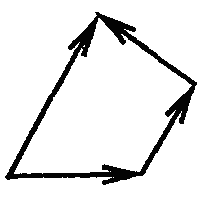 	A. 2	B. 1	C. 4	D. 3Вопрос 3Из представленных силовых треугольников выберете треугольник, построенный для точки А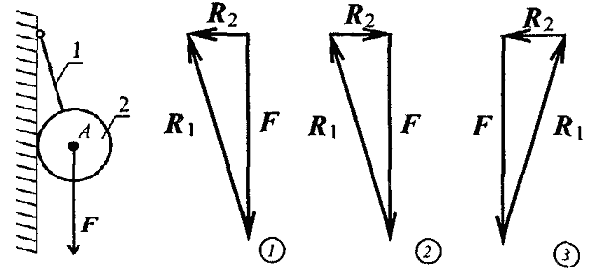 	A. 3	B. 1	C. 2	D. Нет правильного ответаВопрос 4Как называется данный тип связи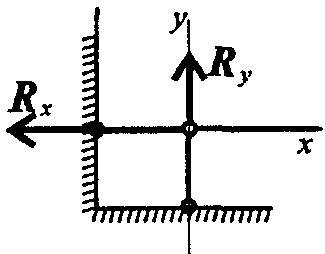 	A. Неподвижный шарнир	B. Защемление	C. Подвижный шарнир	D. Жесткий стерженьВопрос 5Раздел теоретической механики, в котором устанавливается связь между движением тел и действующими на них силами это…	A. Статика	B. Динамика	C. Кинематика	D. Сопротивление материаловВопрос 6Произведение модуля силы на расстояние от точки до линий действия сил, называется	A. Парой сил	B. Проекцией сил	C. Реакцией	D. Моментом силыВопрос 7Укажите правильную единицу измерения момента сил	A. Н*м	B. Н/м	C. кН	D. Н/мм2Вопрос 8Какие силы из заданной системы сил, действующих на тело, образуют пару сил?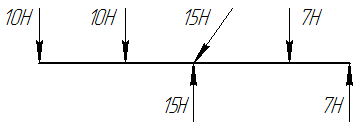 	A. 7Н; 7Н	B. 7Н; 10Н	C. 10Н; 10Н	D. 15Н; 15НВопрос 9Выбрать выражение для расчета проекции силы F на ось Оy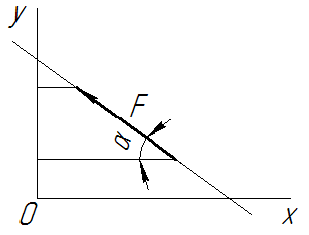 	A. 1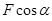 	B. 2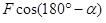 	C. 3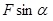 	D. 4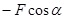 Вопрос 10Как направлен вектор равнодействующей системы сил, если известно, что Rx = – 4 кН; Ry = 12 кН?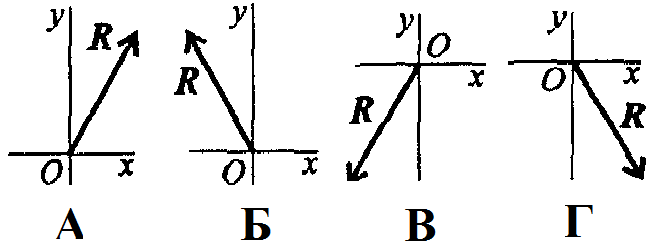 	A. А	B. Б	C. В	D. ГВопрос 11Выбрать формулы для расчета координат центра тяжести однородного объемного тела	A. 1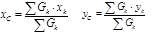 	B. 2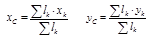 	C. 3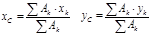 	D. 4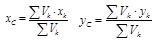 Вопрос 12Какой из способов определения центра тяжести неверный?	A. Метод центрирования	B. Метод симметрии	C. Метод разделения на простые части	D. Метод отрицательных площадейВопрос 13Как называется данный профиль?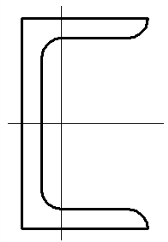 	A. Двутавр	B. Швеллер	C. Уголок неравнобокий	D. Уголок равнобокийВопрос 14По какой формуле определяется статический момент площади относительно оси Oy?	A. 1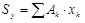 	B. 2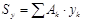 	C. 3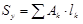 	D. 4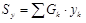 Вопрос 15Оси, проходящие через центр тяжести, называются…	A. Статическими	B. Осевыми	C. Центральными	D. ГлавнымиВопрос 16По какой из приведенных формул, определяется нормальное ускорение?	A. 1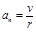 	B. 2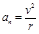 	C. 3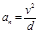 	D. 4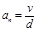 Вопрос 17Движение с постоянным касательным ускорением это…	A. Равномерное	B. Равнопеременное	C. Вращательное	D. НеравномерноеВопрос 18По какой формуле определяется угловая скорость?	A. 1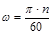 	B. 2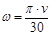 	C. 3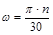 	D. 4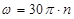 Вопрос 19Как определяется линейная скорость точки А?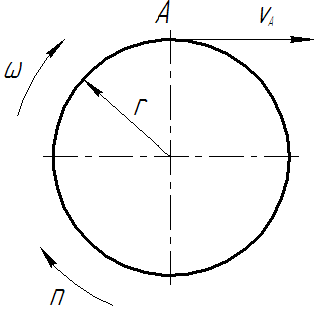 	A. 1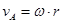 	B. 2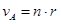 	C. 3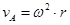 	D. 4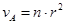 Вопрос 20В чем измеряется ускорение?	A. м/с	B. м*с	C. м*с2	D. м/с2Вопрос 21Раздел теоретической механики, в котором движение тел рассматривается как перемещение в пространстве, характеристики тел и причины, вызывающие движение, не рассматриваются, это…	A. Статика	B. Динамика	C. Кинематика	D. Сопротивление материаловВопрос 22Какое векторное равенство математически представляет основной закон динамики?	A. 1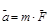 	B. 2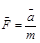 	C. 3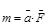 	D. 4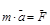 Вопрос 23Как направлена сила трения?	A. Совпадает по направлению с вектором скорости	B. Совпадает по направлению с вектором ускорения	C. Противоположно направлению вектора ускорения	D. Противоположно направлению движенияВопрос 24Чему равен модуль силы инерции материальной точки?	A. 1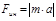 	B. 2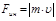 	C. 3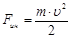 	D. 4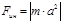 Вопрос 25Ускорение свободного падения на Луне примерно в 6 раз меньше, чем на Земле. Как изменится масса тела при переносе его с Земли на Луну?	A. Увеличится в 6 раз	B. Не изменится	C. Уменьшится в 6 раз	D. Уменьшится в 36 разВопрос 26Какая из приведенных формул является верной для определения работы для данного рисунка?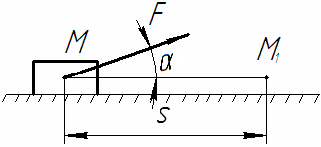 	A. 1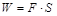 	B. 2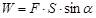 	C. 3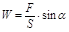 	D. 4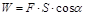 Вопрос 27Единица измерения работы?	A. Дж	B. Н/м	C. МПа	D. Н*м2Вопрос 28По какой формуле определяется мощность?	A. 1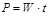 	B. 2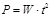 	C. 3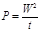 	D. 4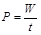 Вопрос 29Единица измерения мощности?	A. Дж	B. Вт	C. МПа	D. Н*мВопрос 30КПД определяется по формуле?	A. 1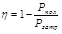 	B. 2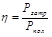 	C. 3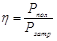 	D. 4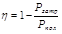 Вопрос 31Единица измерения момента инерции Jz в системе СИ?	A. Н*м	B. кг*м2	C. Н*м2	D. кг*мВопрос 32Произведение постоянного вектора силы на промежуток времени, в течении которого она действует, называется…	A. Импульсом силы	B. Количеством движения	C. Моментом инерции	D. Потенциальной энергиейВопрос 33По какой формуле определяется кинетическая энергия?	A. 1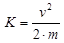 	B. 2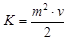 	C. 3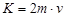 	D. 4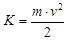 Вопрос 34Сплошной однородный цилиндр вращается вокруг продольной оси. От каких параметров зависит момент инерции цилиндра? 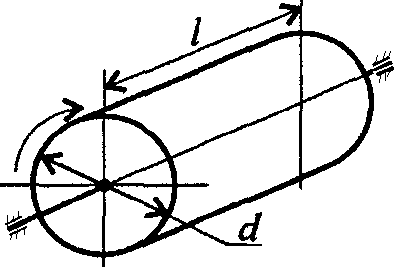 	A. От l, m и d	B. От m	C. От l и m	D. От m и dВопрос 35Выберите правильную единицу измерения энергии	A. Н/м	B. Н*м2	C. Н*м	D. Н/м2Вопрос 36Выбрать соответствующую эпюру продольных сил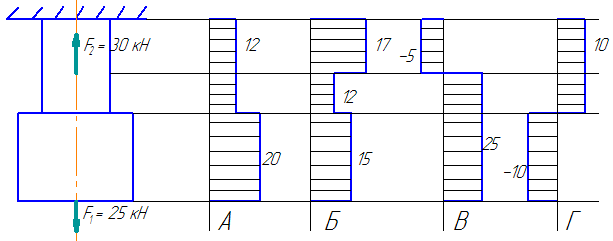 	A. А	B. Б	C. В	D. ГВопрос 37При растяжении и сжатии в сечении действуют только…	A. Нормальные напряжения	B. Напряжения сдвига	C. Напряжения смятия	D. Нет правильного ответаВопрос 38Чему равен коэффициент поперечной деформации для стали?	A.  0,5	B.  0	C.  0,025…0,03	D.  0,25…0,3Вопрос 39Что характеризует модуль упругости?	A. Пластичность материала	B. Нет правильного ответа	C. Жесткость материала	D. Предел текучестиВопрос 40По какой формуле определяется абсолютное удлинение?	A. 1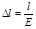 	B. 2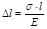 	C. 3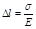 	D. 4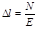 Вопрос 41В какой точке на диаграмме растяжения происходит резкое уменьшение площади поперечного сечения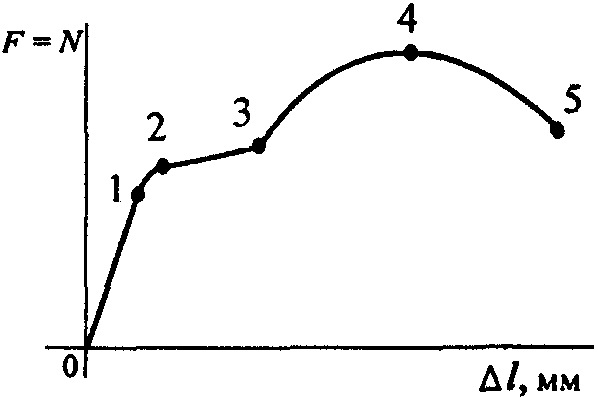 	A. 1	B. 2	C. 3	D. 4Вопрос 42Выбрать наиболее точную запись условия прочности при растяжении и сжатии	A. 1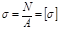 	B. 2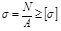 	C. 3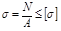 	D. 4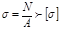 Вопрос 43Максимальное напряжение, при котором материал должен работать нормально, называется?	A. Допускаемым напряжением	B. Пределом текучести	C. Предельным напряжением	D. Нет правильного ответаВопрос 44На каком участке диаграммы подтверждается закон Гука?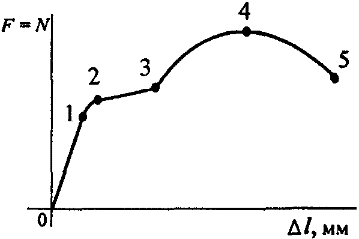 	A. 3–4	B. 2–3	C. 0–1	D. 1–2Вопрос 45Приведенная диаграмма растяжения от абсолютных размеров образца…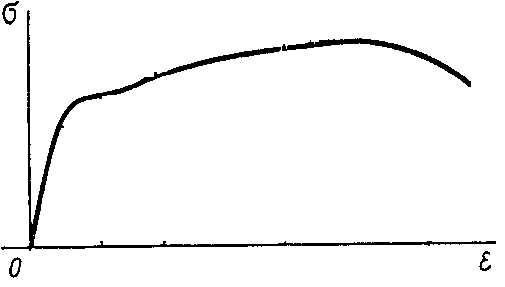 	A. Не зависит	B. Зависит	C. Нет правильного ответа	D. Зависит частичноВопрос 46По какой из приведенных формул определяются осевые моменты инерции квадрата?	A. 1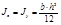 	B. 2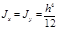 	C. 3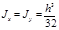 	D. 4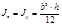 Вопрос 47Какая из перечисленных формул является верной для определения полярного момента инерции круга?	A. 1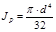 	B. 2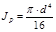 	C. 3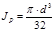 	D. Нет правильного ответаВопрос 48По какой из перечисленных формул определяется момент инерции относительно параллельных осей?	A. 1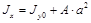 	B. 2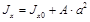 	C. 3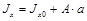 	D. 4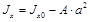 Вопрос 49По формуле   определяется…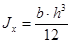 	A. Осевой момент инерции прямоугольника относительно оси Оy	B. Осевой момент круга относительно оси Оx	C. Полярный момент инерции	D. Осевой момент инерции прямоугольника относительно оси ОxВопрос 50Какая из перечисленных формул является верной для определения полярного момента инерции сечения?	A. 1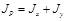 	B. 2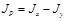 	C. 3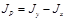 	D. 4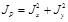 Вопрос 51Какими буквами принято обозначать деформацию при кручении??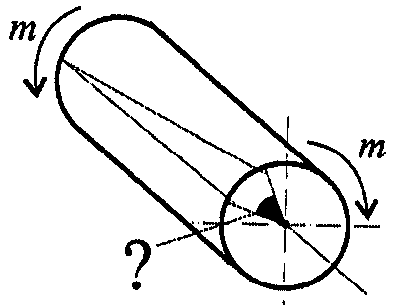 	A. 1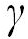 	B. 2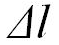 	C. 3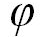 	D. 4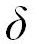 Вопрос 52Выбрать пропущенную величину в законе Гука при сдвиге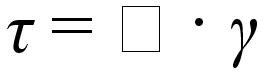 	A. Мк	B. Е	C. G	D. WpВопрос 53Как распределяется напряжение в поперечном сечении бруса при кручении?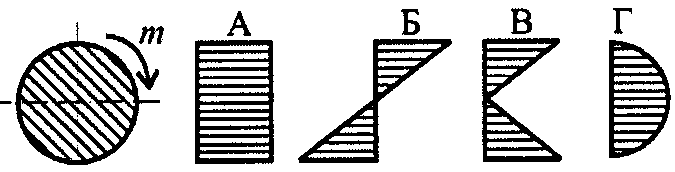 	A. А	B. Б	C. В	D. ГВопрос 54Выберете правильную запись условия прочности при кручении	A. 1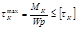 	B. 2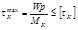 	C. 3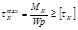 	D. 4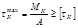 Вопрос 55Как называется напряженное состояние, возникающее при кручении круглого бруса (вала)?	A. Чистое кручение	B. Сдвиг	C. Чистый сдвиг	D. КручениеВопрос 56Из представленных на схеме эпюр найти эпюру поперечной силы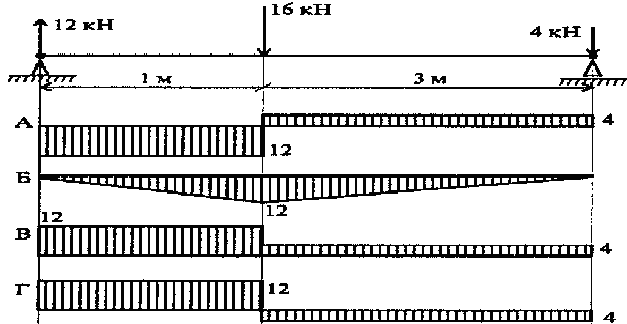 	A. А	B. Б	C. В	D. ГВопрос 57В какой  точке поперечного сечения касательные напряжения при поперечном изгибе максимальны?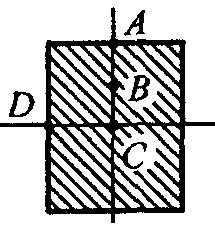 	A. A	B. B	C. C	D. DВопрос 58Выберете правильную запись условия прочности при изгибе	A. 1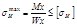 	B. 2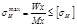 	C. 3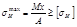 	D. 4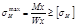 Вопрос 59Определить величину поперечной силы в сечении 1–1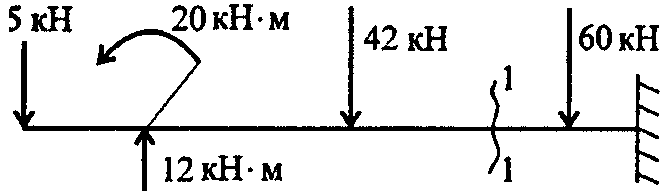 	A. 42	B. 35	C. 60	D. 95Вопрос 60Выберите верную эпюру распределения нормальных напряжений при изгибе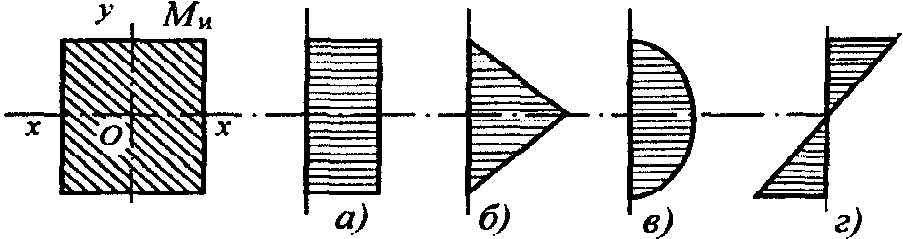 	A. А	B. Б	C. В	D. ГВопрос 61Какой внутренний диаметр (мм) имеет подшипник 304?	A. 12	B. 20	C. 30	D. 40Вопрос 62Из перечисленных деталей назовите детали, которые относятся к группе детали – соединения?	A. Валы	B. Подшипники	C. Шпонки	D. ОсиВопрос 63Какой параметр является базовым для расчёта цепной передачи?	A. Диаметр валика	B. Ширина цепи	C. Шаг цепи	D. Длина цепиВопрос 64Что характеризует данное определение: «Деталь предназначена для поддержания установленных на ней шкивов, зубчатых колёс для передачи вращающего момента?»	A. Ось	B. Вал	C. Балка	D. ШпилькаВопрос 65От чего зависит усталостное разрушение ремня?	A. От его буксования	B. От его перегрева	C. От его циклического изгиба при огибании шкива	D. От малого натяженияВопрос 66Как изменится передаточное отношение механизма с гибким звеном, если диаметры шкивов увеличить в два раза?	A. Не изменится	B. Увеличится в два раза	C. Уменьшится в два раза	D. Увеличится в 4 разаВопрос 67От чего зависит передаточное отношение?	A. От величины межосевого расстояния	B. От размера ведущего и ведомого шкивов	C. От типа упругого звена	D. От длины упругого звенаВопрос 68Что является критерием для выбора подшипников качения?	A. Коэффициент динамичности	B. Характер нагрузки	C. Динамическая грузоподъемность	D. Кинематический факторВопрос 69Известно, что передаточное отношение передачи 2,5. К какому типу передач относится эта передача?	A. Мультипликатор	B. Редуктор	C. Нет правильного ответа	D. ВариаторВопрос 70Известно, что передаточное отношение передачи 0,6. К какому типу передач относится эта передача?	A. Мультипликатор	B. Редуктор	C. Нет правильного ответа	D. ВариаторВопрос 71Какое из приведенных отношений называется передаточным числом одноступенчатой зубчатой передачи?	A. n2/n1	B. w2/w1	C. d1/d2	D. z2/z1Вопрос 72Каково назначение механических передач?	A. Уменьшать потери мощности	B. Соединять двигатель с исполнительным механизмом	C. Передавать механическую энергию с одновременным преобразованием параметров движения	D. Совмещать скорости валовВопрос 73Каков угол зацепления цилиндрических колес?	A. 30°	B. 40°	C. 20°	D. 10°Вопрос 74Какие параметры цилиндрической зубчатой передачи стандартизованы?	A. 1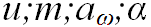 	B. 2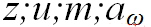 	C. 3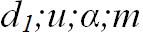 	D. 4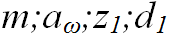 Вопрос 75Какова основная причина выхода из строя открытых зубчатых передач?	A. Усталостные микротрещины	B. Износ рабочей поверхности зуба	C. Выкрашивание рабочей поверхности зуба	D. Перекос валовВопрос 76Указать основное преимущество косозубых передач по сравнению с прямозубыми	A. Меньшее усилие на опорах	B. Отсутствие периода однопарного зацепления	C. Низкая стоимость и доступность материалов	D. Простота зубонарезанияВопрос 77Указать основной недостаток цилиндрических косозубых передач	A. Увеличение габаритных размеров	B. Усиленный износ рабочей поверхности зуба	C. Увеличение коэффициента перекрытия	D. Увеличение осевой нагрузки на опорыВопрос 78Указать основной недостаток червячных передач	A. Износ и нагрев деталей передачи	B. Самоторможение	C. Ограничение по мощности	D. Значительные размеры передачВопрос 79Какой фактор из перечисленных повышает трение в червячной передаче?	A. Применение специальных материалов	B. Использование специальных смазочных материалов	C. Обработка поверхности	D. Уменьшение угла наклона винтовой линии червякаВопрос 80Указать основное преимущество изображенных передач по сравнению с плоскоременными передачами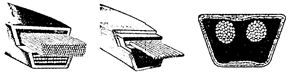 	A. Менее жесткие требования к установке	B. Большая долговечность	C. Большая несущая способность при одинаковом предварительном натяжении	D. Большая жесткость ремняВопрос 81Назвать передачу, изображенную на рисунке В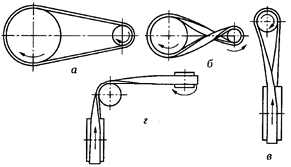 	A. Клиноременная	B. Открытая	C. Полуперекрестная	D. ПерекрестнаяВопрос 82Каково основное назначение перекрестных ременных передач?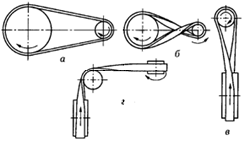 	A. Увеличение долговечности	B. Увеличение межосевого расстояния	C. Вращение валов навстречу друг к другу	D. Увеличение угла обхватаВопрос 83Представлены некоторые конструкции клиновых ремней. В чем основное назначение прорезей на внутренней поверхности ремня 3?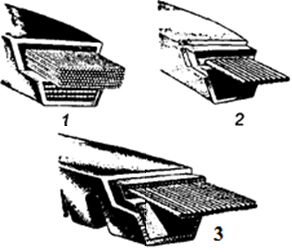 	A. Уменьшение массы ремня	B. Повышение тяговой способности	C. Увеличение трения между ремнем и шкивом	D. Уменьшение напряжений изгиба в ремнеВопрос 84Каково основное преимущество цепных передач по сравнению с зубчатыми?	A. Практически неограниченное межосевое расстояние	B. Простота изготовления	C. Пониженная виброактивность и шум	D. Меньшая требовательность к точности установкиВопрос 85Каково основное преимущество цепных передач по сравнению с ременными?	A. Меньшая нагрузка на валы	B. Возможность передавать большую мощность	C. Смазывание значительно улучшает работу	D. Меньшая нагрузка на валыВопрос 86Каковы основные недостатки цепных передач по сравнению с зубчатыми?	A. Чувствительность к точности установки	B. Простота изменения передаточного числа	C. Непостоянство передаточного отношения	D. Повышенная вибрация и шумВопрос 87Каков основной недостаток цепных передач по сравнению с ременными?	A. Малая долговечность шарниров	B. Ограниченная несущая способность	C. Виброактивность и удары	D. Непостоянная скорость цепиВопрос 88Среди изображенных деталей определить вал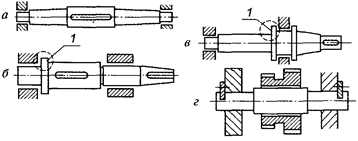 	A. а	B. б	C. в	D. гВопрос 89Для чего используют в технике изображенный на схеме вал?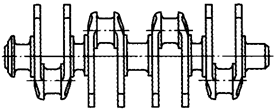 	A. Для передачи вращающего момента вдоль своей оси	B. Для поддержания вращающихся деталей	C. Для преобразования возвратно-поступательного движения во вращательное	D. Для передачи момента между точками, меняющими положение при работеВопрос 90Для чего используют выделенный цветом элемент конструкции вала?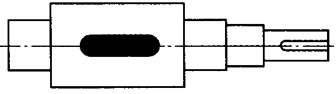 	A. Для осевой фиксации	B. Для центрирования колеса на валу	C. Для удобства сборки	D. Для передачи вращающего момента от вала на колесо или наоборотВопрос 91Для чего используют в технике изображенный на схеме вал?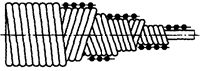 	A. Для поддержания вращающихся деталей	B. Для передачи вращающего момента вдоль оси вала	C. Для преобразования возвратно-поступательного движения во вращательное	D. Для передачи момента между деталями, меняющими свое положение при работеВопрос 92Среди изображенных конструкций определить ось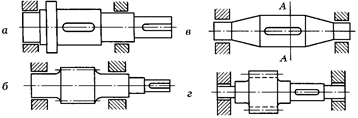 	A. а	B. б	C. в	D. гВопрос 93Для чего используют выделенный элемент детали 1?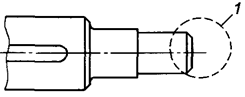 	A. Для снижения концентрации напряжений	B. Для облегчения установки детали на вал	C. Для фиксации детали на валу в осевом направлении	D. Для передачи вращающего момента с вала на колесоВопрос 94Указать одно из основных достоинств подшипников скольжения	A. Малые потери на трение	B. Малые габаритные размеры	C. Надежная работа при высоких скоростях	D. Низкий расход маслаВопрос 95Что не относится к достоинствам подшипников скольжения?	A. Бесшумность работы	B. Возможность разъемной конструкции	C. Работа в агрессивных средах	D. Малые потери на трениеВопрос 96Указать тип изображенного подшипника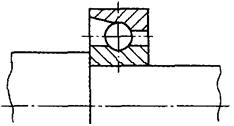 	A. Радиальный	B. Радиально-упорный	C. Радиальный сферический	D. УпорныйВопрос 97Каково назначение муфт?	A. Передача вращающего момента с изменением направления вращения	B. Соединение концов валов без изменения величины и направления вращающего момента	C. Изменение значения вращающего момента	D. Создание дополнительной опоры для длинных валовВопрос 98Каково основное преимущество шлицевых соединений по сравнению со шпоночными?	A. Большая площадь несущих поверхностей	B. Простота сборки соединения	C. Технологичность	D. Меньшая массаВопрос 99Какая шпонка установлена в изображенном соединении?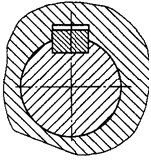 	A. Призматическая	B. Сегментная	C. Клиновая без головки	D. Клиновая с головкойВопрос 100Какая шпонка установлена в изображенном соединении?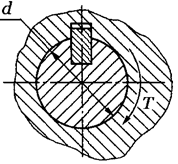 	A. Призматическая	B. Скользящая призматическая	C. Клиновая	D. СегментнаяКритерии оценивания3.2.2. Примеры устных вопросов для проверки усвоения материалаДайте определение абсолютно твердого тела и материальной точки.Что такое сила? Охарактеризуйте эту физическую величину и единицу ее измерения в системе СИ. Перечислите и охарактеризуйте основные аксиомы статики.Что такое "эквивалентная", "равнодействующая" и "уравновешивающая" система сил?Теорема о равновесии плоской системы трех непараллельных сил и ее доказательство.В чем разница между активными силами (нагрузками) и реактивными силами (реакциями)? Перечислите и охарактеризуйте наиболее распространенные виды связей между несвободными телами. В чем разница между распределенной и сосредоточенной нагрузкой? Что такое "интенсивность" плоской системы распределенных сил и в каких единицах она измеряется?Сформулируйте принцип отвердевания и поясните его сущность.Что такое "плоская система сходящихся сил"? Определение равнодействующей плоской системы сил геометрическим и графическим методом.Сформулируйте условия равновесия плоской системы произвольно расположенных сил.Сформулируйте и докажите теорему о равнодействующей двух неравных антипараллельных сил.Что такое момент силы относительно точки и в каких единицах (в системе СИ) он измеряется? Что такое момент пары сил и какие пары сил считаются эквивалентными?Сформулируйте основные свойства пары сил в виде теорем.Сформулируйте и докажите теорему о сложении пар сил. Сформулируйте условие равновесия плоской системы пар.Сформулируйте и докажите теорему о приведении системы произвольно расположенных сил к данному центру. Что такое главным момент плоской системы произвольно расположенных сил?Перечислите свойства главного вектора и главного момента системы произвольно расположенных сил.Сформулируйте теорему о моменте равнодействующей системы сил (теорема Вариньона).Сформулируйте три основных закона трения скольжения (законы Кулона).Что такое коэффициент трения скольжения? От чего зависит его величина?Сформулируйте условия равновесия пространственной системы произвольно расположенных сил.Дайте определение центра тяжести тела и опишите основные методы его нахождения.Дайте определение абсолютному и относительному движению. Что такое траектория точки?Перечислите и охарактеризуйте способы задания движения точки.Что такое скорость точки? Какими единицами (в системе СИ) она измеряется и какими параметрами характеризуется? Что такое средняя и истинная скорость точки?Что такое ускорение точки? Какими единицами (в системе СИ) оно измеряется и какими параметрами характеризуется? Что такое среднее и истинное ускорение точки?Дайте определение нормального и касательного ускорения. Сформулируйте теорему о нормальном и касательном ускорении.Перечислите и охарактеризуйте виды движения точки в зависимости от величины ее касательного и нормального ускорения.Дайте определение и поясните сущность поступательного, вращательного, плоскопараллельного и сложного движения твердого тела.Перечислите основные законы динамики и поясните их смысл.Сформулируйте принцип независимости действия сил и поясните его смысл. Назовите две основные задачи динамики.Сформулируйте и поясните сущность метода кинетостатики для решения задач динамики (принцип Даламбера).Что такое работа силы? Какими единицами (в системе СИ) она измеряется?Сформулируйте теорему о работе силы тяжести и поясните ее сущность.Что такое мощность силы? Какими единицами (в системе СИ) она измеряется?Что такое энергия? Дайте определение и поясните сущность коэффициента полезного действия.Сформулируйте теорему об изменении количества движения и поясните ее смысл.Сформулируйте теорему об изменении кинетической энергии и поясните ее смысл.Сформулируйте закон сохранения механической энергии и поясните его смысл.Перечислите основные задачи науки о сопротивлении материалов. Что такое прочность, жесткость, устойчивость?Перечислите основные гипотезы и допущения, принимаемых в расчетах сопротивления материалов и поясните суть. Сформулируйте принцип Сен-Венана.Перечислите основные виды нагрузок и деформаций, возникающих в процессе работы машин и сооружений.В чем заключается метод сечений, используемый при решении задач теоретической механики и сопротивления материалов?Какие силовые факторы могут возникать в поперечном сечении бруса и какие виды деформаций они вызывают? Что такое эпюра?Что такое напряжение и в каких единицах оно измеряется? В чем принципиальное отличие напряжения от давления?Сформулируйте гипотезу о независимости действия сил (принцип независимости действия сил) и поясните ее сущность.Сформулируйте закон Гука при растяжении и сжатии и поясните его смысл. Что такое модуль продольной упругости?Опишите зависимость между продольной и поперечной деформациями при растяжении и сжатии. Что такое коэффициент Пуассона?Сформулируйте условие прочности материалов и конструкций при растяжении и сжатии, представьте его в виде расчетной формулы. Что такое коэффициент запаса прочности?Сформулируйте условие прочности материалов и конструкций при сдвиге, представьте его в виде расчетной формулы. Что такое срез (скалывание)?Сформулируйте закон Гука при сдвиге и поястните его сущность. Что такое модуль упругости сдвига (модуль упругости второго рода)?Что такое статический момент площади плоской фигуры? Какими единицами системы СИ он измеряется?Что такое полярный момент инерции плоской фигуры? Какими единицами системы СИ он измеряется?Что такое осевой момент инерции плоской фигуры? Какими единицами системы СИ он измеряется? Что такое центральный момент инерции?Какие деформации и напряжения в сечениях бруса возникают при кручении? Что такое полный угол закручивания и относительный угол закручивания сечения?Сформулируйте условие прочности бруса при кручении. Приведите расчетную формулу на прочность при кручении и поясните ее сущность.Какие напряжения возникают в поперечных сечениях витков цилиндрической винтовой пружины при сжатии и растягивании? В какой точке сечения витка пружины напряжения достигают максимальной величины?Что такое чистый изгиб, прямой изгиб, косой изгиб? Какие напряжения возникают в поперечном сечении бруса при чистом изгибе?Сформулируйте условие прочности балки (бруса) при изгибе. Приведите расчетную формулу и поясните ее сущность.Что такое продольный изгиб? Приведите формулу Эйлера для определения величины критической силы при продольном изгибе и поясните ее сущность.Что такое критерий работоспособности детали? Назовите основные критерии работоспособности и расчета деталей машин. Перечислите наиболее распространенные в машиностроении типы разъемных и неразъемных соединений деталей.Достоинства и недостатки клепаных соединений. Перечислите основные типы заклепок по форме головок. Как производится расчет на прочность клепаных соединений?Достоинства и недостатки сварочных соединений. Виды сварки. Как производится расчет на прочность сварочных соединений?Классификация и основные типы резьб. Как производится расчет на прочность резьбовых соединений?Что такое механическая передача? Классификация механических передач по принципу действия. Основные кинематические и силовые соотношения в механических передачах. Что такое механический КПД передачи, окружная скорость, окружная сила, вращающий момент, передаточное число?Классификация зубчатых передач. Достоинства и недостатки зубчатых передач.Основные элементы и характеристики зубчатого колеса (шестерни). Что такое делительная окружность и модуль зубьев?Перечислите способы изготовления зубьев зубчатых колес. Что такое модуль зубьев?Характер и причины отказов зубчатых передач. Перечислите способы повышения работоспособности зубчатых передач.Классификация ременных передач. Достоинства и недостатки ременных передач и область их применения.Классификация цепных передач. Достоинства и недостатки цепных передач  и область их применения.В чем отличие вала от оси? Классификация валов и осей по назначению и по геометрической форме.Классификация и условные обозначения подшипников качения. Основные типы подшипников качения. Характер и причины отказов подшипников качения.Классификация муфт. Перечислите наиболее часто применяемые в машиностроении виды муфт, их достоинства и недостатки. 3.2.3. Примеры аудиторных задачЗадачи по дисциплине, предлагаемые решения во время урока, предназначены для усваивания и закрепления нового материала. В качестве примера приведены задачи по разделам: «Теоретическая механика» «Сопротивление материалов», «Детали машин».Определить реакции стержней удерживающих грузы F1 и F1. Массой стержней пренебречь.Дано: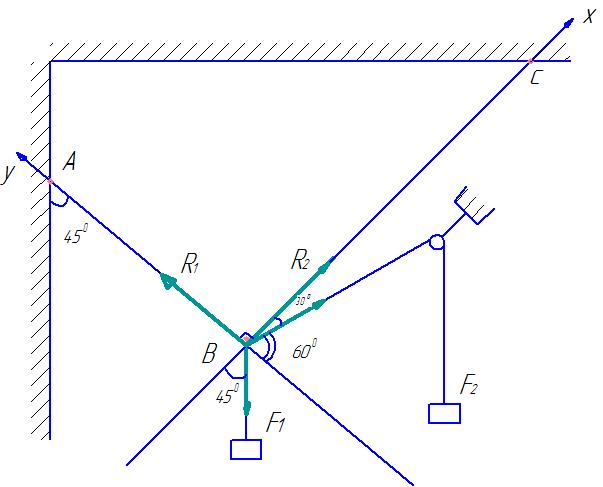 F1 = 16 кНF2 = 7 кНR1 - ?R2 - ?
Решение.1. Рассматриваем равновесие шарнира «В».2. Освобождаем шарнир «В» от связей заменяя их действие реакциями R1 и R2. Реакции стержней направлены от точки В, т.к. предварительно полагаем стержни растянутыми. Если наше предположение окажется неверным, то искомая реакция стержня полученная в ответе со знаком минус. Это говорит о том, что стрежень сжат и истинное направление реакции в точке В.3. Выбираем систему координат и составляем уравнения равновесия для системы сил, действующих на шарнир В.R2 = - F1 cos450 – F2 cos300 = 0 => R2R2 = F1 cos450 – F2 cos300R2 = 160,7071 – 7 0,8660 = 5, 2516 кНR1 – F1 cos450 – F2 cos600 = 0 => R1R1 = F1 cos450 + F2 cos600R1 = 16 0,7071 + 7 0,5 = `14,8136 кНПравильность полученных результатов проверяем выбрав новое расположение осей координат у1 и х1. Относительно этих осей составляем уравнение равновесия.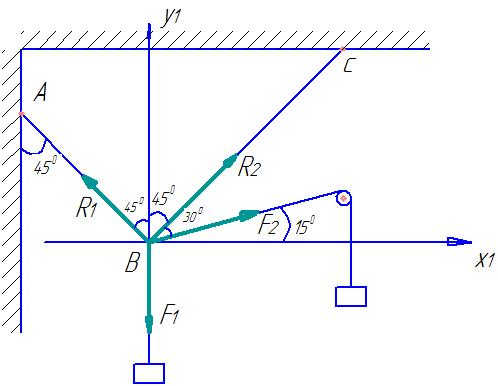 -R1cos450 + R2 cos450 + F2 cos150 = 0R1 cos450 + R2 cos450 + R2 cos450 – F1 + F2 cos750 = 0из 3го уравнения выразим R1 и подставим в 4тое уравнениеПредставим что это выражение вместо R1Находим R1Значение реакций R1 и R2 полученные при решении уравнений (1) и (2), совпадают по величине и направлению со значениями полученных из уравнений (3) и (4), следовательно задача решена правильно.Ответ: R1 = 14,81 кН             R2 = 5,25 кНДля заданного сечения составленного из приваренных друг к другу прокатных профилей определить положение центра тяжести.Дано: 1 – двутавр № 222 – швеллер № 20С (хС; yC) -?Решение.1. Чертим сложное составное сечение в масштабе, предварительно выписав сортамента прокатной стали табл. 8 и 9. необходимые размеры.Двутавр № 22 Согласно ГОСТ 8239 -72h1 = 220 ммb1 = 110 ммS1 = 5,4 ммt1 = 8,7 ммA1 = 30,6 см2Швеллер № 20 Согласно ГОСТ 8240 – 72h2 = 200 ммb2 = 76 ммS2 = 5,2 ммt2 = 9,0 ммA2 = 23,40 см2Z0 = 2,07 см2Все расчеты ведем в сантиметрах.М 1:2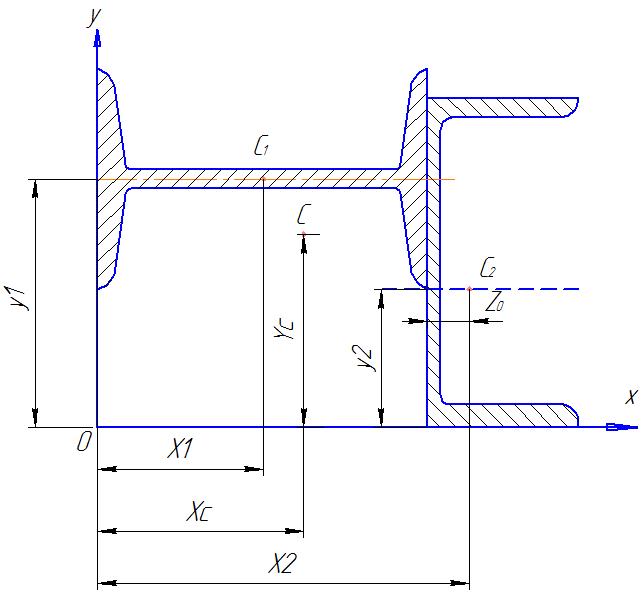 2. Найдем  на отдельные профили их центры тяжести C1 и С1 и определим их координаты.3. Вычисляем центр тяжести всего сечения по формулам4. Покажем центр тяжести всего сечения на рисунке в масштабе М 1: 2Ответ: С (16,6 ; 13, 1)Груз массой м = 60 кг двигаясь по наклонной плоскости под действием силы F проходит путь S = 12 м за время t = 2c. Считая движение груза равноускоренным с начальной скоростью груза V0 = 0 м/с, определить величину силы F, если коэффициент трения равен f = 0,30. Дано:m = 60 кг    S = 12 м = 150    ƒ = 0, 30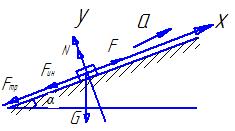     t = 2 c  V0 = 0 м/c   g = 9, 8 м/c2    F - ?Решение.1. Из уравнения равноускоренного движения находим ускорение груза2. На груз действуют следующие силы: G = m g – сила тяжести грузаG = 60 9,8 = 588 НN – реакция плоскостиFин = m a – сила инерции направленная противоположно ускорению аFин = 60 6 = 360 НF – действующая силаFтр = f N – сила трения3. Пользуясь принципом Даламбера составляем уравнения:N = GИз 1-го ур- я выразим F:F = Fтр + F ин + G sin150F = 170,37 + 360 + 5880,2588 = 682,5 HОтвет: F = 682,5 HДвухступенчатый стальной брус нагружен силами F1 = 19 кН и F2 = 36 кН. Построить эпюры продольных сил и нормальных напряжений по длине бруса. Определить перемещение  свободного конца бруса, приняв   Е = 2105 МПа. Проверить прочность бруса, если  МПа.       А1 = 1,6 см2  А2 = 1,7 см2.Дано:F1 = 19 кНF2 = 36 кНА1 = 1,6 см2А2 = 1,7 см2Е = 2105 МПа[] = 160 МПаПостроить эпюры N ; G -?-?Проверить прочность брусаРешение. 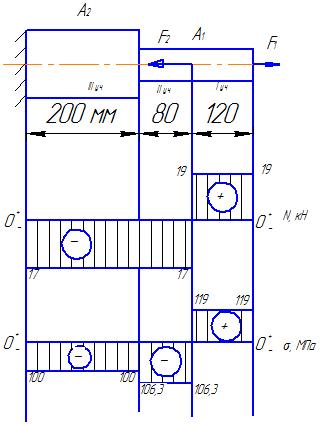 1. Применяя метод сечений определяем продольную силу по участкам:I участок N1 = F1 = 19 кНII участок N2 = F1 – F2 = 19 – 36 = -17 кНIII участок N3 = F1 – F2 = 19 – 36 = - 17 кНСтроим эпюру N предварительно выбрав масштаб2. Находим напряжение на каждом участке брусаСтроим эпюру σ предварительно выбрав масштаб3. Определяем перемещение  свободного конца бруса.1 , 2, 3, находим используя формулу Гука. = 0,071 – 0,042 – 0,1 = 0,071 мм. Следовательно брус укорачивается на 0,071 мм4.Проверяем прочность бруса берем с эпюры 119 МПа < 160 МПа, прочность бруса обеспечена.Для двухопорной балки определить реакции опор, построить эпюры поперечных сил и изгибающих моментов. Подобрать сечение балки составленное из двух швеллеров, если Дано:F1 = 60 кНF2 = 20 кНM = 15 кН мRАx; RАy -?RЕy-?Эпюры Q и M подобрать сечение из двух швеллеровРешение.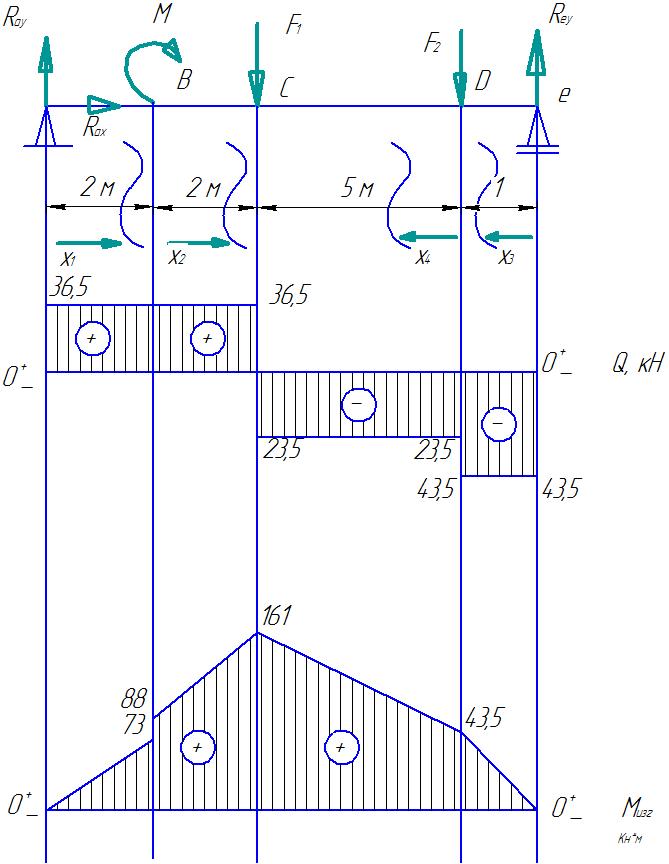 1. Определяем реакции опор балки для этого составляем три уравнения равновесия.из 2го ур – я: из 3го ур – я: Проверка  RАy – F1 – F2 + RЕy = 0      36,5 – 60 – 20 +43,5 = 00 = 0 следовательно реакции опор определены верно.2. Определяем внутренние силовые факторы по участкам балкиучасток АВ:      Qx1 = RАy = constQA = QB = RАy = 36,5 кНMx1 = RАy x1x1 = 0        MA = 0x1 = 2 м     MB = 36,5 2 = 73 кН мУчасток ВС:      Qx2 = RАy = constMx2 = RАy (2 + x2) + Mx2 = 0        MB = 36,5 (2 + 0) + 15 = 88 кН мх2 = 2 м      Mc = 36,5(2 + 2) + 15 = 161 кН мУчасток ED:        Qx3 = - RЕy = constQE = QD = - RЕy = -43,5 кНMx3 = Rey x3x3 = 0         ME = 0x3 = 1 м      MD = 43,5 1 = 43,5 кНУчасток DC:       Qx4 = -RЕy + F2 = constQD = QC = - 43,5 + 20 = - 23, 5 кНMx4 = RЕy (1+x2) – F2 x4 x4 = 0        MD = 43,5 кН мx4 = 5         MC = 43,5 (1+5) – 20 5 = 161 кН мСтроим эпюры  Q и Mизг предварительно выбрав масштабыПодбор сечения осуществляется из условия прочности Момент сопротивления одного швеллерапо ГОСТ 9240 -72 выбираем швеллер № 36 для которого Wx = 601 см3; 134 МПа < 160 МПа, следовательно прочность балки обеспечена.Привод состоит из электродвигателя и двухступенчатой передачи включающей редуктор и открытую передачу. Выполнить геометрический расчет передачи редуктора.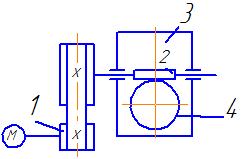 Дано: аW = 180 ммUред  = 22Решение.1. Привод состоит из электродвигателя, ременной передачи и червячного редуктора с верхним расположением червяка.2. Определяем число заходов (витков) червякаZ1 = 23. Определяем число зубьев червячного колесаZ2 = U Z1 = 22 2 = 444. Выбираем коэффициент диаметра червякаq = 0,25 44 = 11принимаем стандартное значение из ряда q = 125.  Определяем модуль m:Принимаем для модуля стандартное значение m = 6,3 мм.6. Определяем основные геометрические параметры зацепления.6.1. осевой шаг червяка и окружной шаг колеса6.2 высота головки витка червяка и зуба колеса ha = m = 6,3 мм6.3 высота ножки витка червяка и зуба колесаhf = 1,2 m = 1,2  = 7,56 мм7. Определяем основные геометрические размеры червяка.7.1 делительный диаметрd1 = mq = 6,3 12 = 75, 8 мм7.2 диаметр вершин витковda1 = d1 + 2 ha = 75,8 + 2 6,3 = 88,4 мм7.3 диаметр впадинdf1 = d1 – 2 hf  = 75,8 – 2  75,6 = 60,68 мм7.4 угол подъема линии витка7.5 длина нарезкой части червякаb1 = m(11+0,06z2) = 6,3 (11+0,06 44) = 85,9 мм8. Определяем основные геометрические размеры червячного колеса8.1 делительный диаметр: d2 = m z2 = 6,3 44 = 277,2 м8.2 диаметр вершин зубьев: da2 = d2 + 2ha = 277,2 + 26,3 = 289,8 мм8.3 диаметр впадинdf2 = d2 – 2 h1 = 277,2 – 2 7,56 = 262,08 мм8.4 наружный диаметр колесапринимаем dae2 = 82 мм8.5 ширина зубчатого венца колеса:b2 = d1 75 da1 = 0,75 88,4 = 66,3 ммпринимаем b2 = 66 мм9. Уточняем межосевое расстояние:3.2.4 Примеры билетов для самостоятельных работЗадания для рубежного контроля могут выдаваться в виде тестов или билетов, включающих один теоретический вопрос и задачу. Ниже представлены примеры билетов для проверочной  работы  по разделу  «Сопротивление материалов».Билет № 1Теоретический вопрос:Раскройте смысловое содержание гипотезы плоских сечений (гипотезы Бернулли).Задача:При помощи эпюры напряжений определить наиболее напряженный участок двухступенчатого круглого бруса, нагруженного продольными силами F1 и F2. Найти удлинение бруса, если известно, что он изготовлен из алюминиевого сплава, имеющего модуль упругости Е = 0,7 х 1011 Па.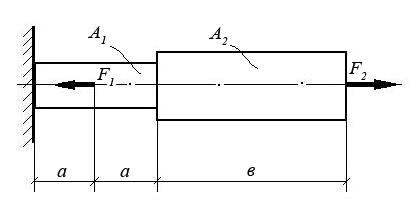 Билет № 2Теоретический вопрос:Перечислите основные виды нагрузок и деформаций. Приведите примеры.Задача:При помощи эпюры напряжений определить наиболее напряженный участок двухступенчатого круглого бруса, нагруженного продольными силами F1 и F2. Найти удлинение бруса, если известно, что он изготовлен из стали, имеющей модуль упругости Е = 2,0 х 1011 Па.Билет № 3Теоретический вопрос:Назовите виды деформаций, при которых в сечении возникают продольные силы.Задача:При помощи эпюры напряжений определить наиболее напряженный участок двухступенчатого круглого бруса, нагруженного продольными силами F1 и F2. Найти удлинение бруса, если известно, что он изготовлен из меди, имеющей модуль упругости Е = 1,2 х 1011 Па.Билет № 4Теоретический вопрос:При каком виде деформации в сечении возникает только поперечная сила? Приведите примеры.Задача:При помощи эпюры напряжений определить наиболее напряженный участок двухступенчатого круглого бруса, нагруженного продольными силами F1 и F2. Найти удлинение бруса, если известно, что он изготовлен из алюминиевого сплава, имеющего модуль упругости Е = 0,7 х 1011 Па.Билет № 5Теоретический вопрос:При каком виде деформации в сечении возникает только крутящий момент? Приведите примеры.Задача:Построить эпюру изгибающих моментов и выполнить расчет бруса на прочность, при условии, что предельно допустимое нормальное напряжение при изгибе: [σ] ≤ 100 МПа.  Брус невесомый.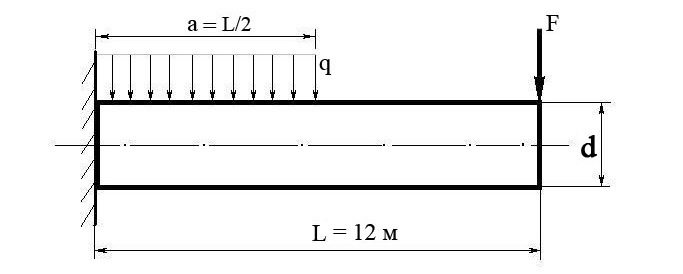 Билет № 6Теоретический вопрос:Сформулируйте закон Гука при растяжении и сжатии. Запишите его математически  в виде формулы.Задача:Построить эпюру изгибающих моментов и выполнить расчет бруса на прочность, при условии, что предельно допустимое нормальное напряжение при изгибе: [σ] ≤ 100 МПа.  Брус невесомый.Билет № 7Теоретический вопрос:При каком виде деформации в сечении возникает только изгибающий момент? Приведите примеры.Задача:Построить эпюру изгибающих моментов и выполнить расчет бруса на прочность, при условии, что предельно допустимое нормальное напряжение при изгибе: [σ] ≤ 100 МПа.  Брус невесомый.Билет № 8Теоретический вопрос:Сформулируйте закон Гука при сдвиге. Запишите его математически  в виде формулы.Задача:Построить эпюру изгибающих моментов и выполнить расчет бруса на прочность, при условии, что предельно допустимое нормальное напряжение при изгибе: [σ] ≤ 100 МПа.  Брус невесомый.Билет № 9Теоретический вопрос:Сформулируйте закон Гука при чистом изгибе, запишите в виде формулы.Задача:Построить эпюру изгибающих моментов и выполнить расчет квадратного бруса на прочность, при условии, что предельно допустимое нормальное напряжение при изгибе: [σ] ≤ 100 МПа.                               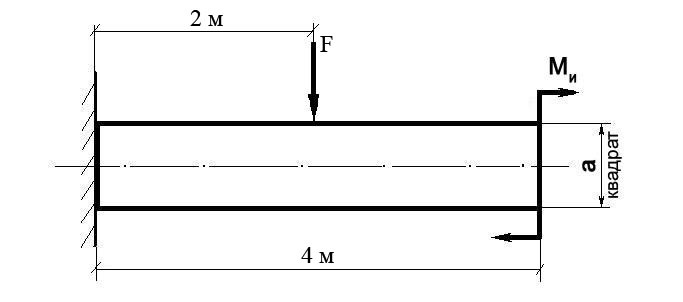 Билет № 10Теоретический вопрос:Что такое «модуль упругости первого рода»?Задача:Построить эпюру изгибающих моментов и выполнить расчет квадратного бруса на прочность, при условии, что предельно допустимое нормальное напряжение при изгибе: [σ] ≤ 100 МПа.                          Билет № 11Теоретический вопрос:Какова зависимость между продольной и поперечной деформациями при растяжении? Формула Пуассона и ее пояснение. Задача:Построить эпюру изгибающих моментов и выполнить расчет квадратного бруса на прочность, при условии, что предельно допустимое нормальное напряжение при изгибе: [σ] ≤ 100 МПа.                          Билет № 12Теоретический вопрос:Что такое «жесткость» и «прочность» детали? Для чего проводят расчеты на жесткость и прочность?Задача:Построить эпюру изгибающих моментов и выполнить расчет квадратного бруса на прочность, при условии, что предельно допустимое нормальное напряжение при изгибе: [σ] ≤ 100 МПа.                          Билет № 13Теоретический вопрос:Перечислите допущения и гипотезы, принимаемые в расчетах сопротивления материалов.Задача:Построить эпюру крутящих моментов в сечениях круглого вала и определить наиболее напряженный участок. По формуле Мкр = 0,2 d3 [τ] определить минимальный допустимый диаметр вала из условия прочности. 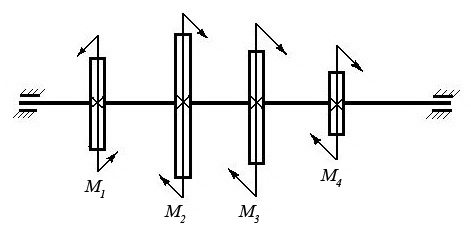 Билет № 14Теоретический вопрос:Сформулируйте закон Гука при растяжении и сжатии. Запишите его математически  в виде формулы.Задача:Построить эпюру крутящих моментов в сечениях круглого вала и определить наиболее напряженный участок. По формуле Мкр = 0,2 d3 [τ] определить минимальный допустимый диаметр вала из условия прочности. Билет № 15Теоретический вопрос:Сформулируйте принцип смягченных границ (принцип Сен-Венана).Задача:Построить эпюру крутящих моментов в сечениях круглого вала и определить наиболее напряженный участок. По формуле Мкр = 0,2 d3 [τ] определить минимальный допустимый диаметр вала из условия прочности. Билет № 16Теоретический вопрос:Что такое полярный момент инерции плоской фигуры (плоского сечения)?Задача:Построить эпюру крутящих моментов в сечениях круглого вала и определить наиболее напряженный участок. По формуле Мкр = 0,2 d3 [τ] определить минимальный допустимый диаметр вала из условия прочности. Билет № 17Теоретический вопрос:Когда в деталях конструкций возникают контактные напряжения? Приведите примеры.Задача:Определите силу F, необходимую для пробивания пробойником диаметром a отверстия в листе металла толщиной δ. Предел прочности металла при срезе: [τ] = 360 МПа.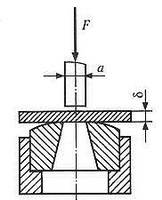 Билет № 18Теоретический вопрос:Что такое «коэффициент запаса прочности» и как он определяется?Задача:Определите силу F, необходимую для пробивания пробойником диаметром a отверстия в листе металла толщиной δ. Предел прочности металла при срезе: [τ] = 360 МПа.Билет № 19Теоретический вопрос:Что такое «приведенная длина стержня» в формуле Эйлера для расчетов стержней на устойчивость? Приведите примеры.Задача:Определите силу F, необходимую для пробивания пуансоном диаметром a отверстия в листе металла толщиной δ. Предел прочности металла при срезе: [τ] = 360 МПа.Билет № 20Теоретический вопрос:В чем отличие между чистым и поперечным изгибом бруса?Задача:Определите силу F, необходимую для пробивания пробойником диаметром a отверстия в листе металла толщиной δ. Предел прочности металла при срезе: [τ] = 360 МПа.Билет № 21Теоретический вопрос:Что такое «модуль продольной упругости Е» и в каких единицах он измеряется?Задача:Построить эпюру изгибающих моментов и выполнить расчет бруса на прочность, при условии, что предельно допустимое нормальное напряжение при изгибе: [σ] ≤ 100 МПа.    Брус невесомый.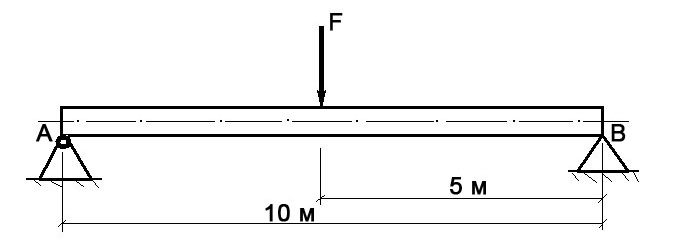 Билет № 22Теоретический вопрос:Сформулируйте закон Гука при кручении. Запишите его математически  в виде формулы.Задача:Построить эпюру изгибающих моментов и выполнить расчет бруса на прочность, при условии, что предельно допустимое нормальное напряжение при изгибе: [σ] ≤ 100 МПа.    Брус невесомый.Билет № 23Теоретический вопрос:Перечислите основные виды деформаций, и какими внешними нагрузками они вызываются.Задача:Построить эпюру изгибающих моментов и выполнить расчет бруса на прочность, при условии, что предельно допустимое нормальное напряжение при изгибе: [σ] ≤ 100 МПа.   Брус невесомый.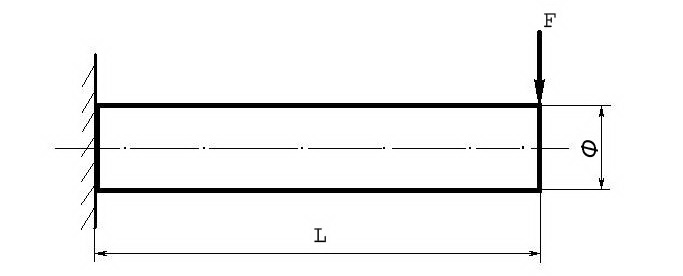 Билет № 24Теоретический вопрос:Сформулируйте гипотезу плоских сечений Бернулли.Задача:Построить эпюру изгибающих моментов и выполнить расчет бруса на прочность, при условии, что предельно допустимое нормальное напряжение при изгибе: [σ] ≤ 100 МПа.     Брус невесомый.Билет № 25Теоретический вопрос:В чем заключается метод сечений, применяемый при расчетах в сопротивлении материалов?Задача:Построить эпюру изгибающих моментов и выполнить расчет бруса на прочность, при условии, что предельно допустимое нормальное напряжение при изгибе: [σ] ≤ 100 МПа.   Брус невесомый.Билет № 26Теоретический вопрос:Сформулируйте закон Гука при растяжении и сжатии. Приведите формулу.Задача:Построить эпюру изгибающих моментов и выполнить расчет бруса на прочность, при условии, что предельно допустимое нормальное напряжение при изгибе: [σ] ≤ 100 МПа.   Брус невесомый.Билет № 27Теоретический вопрос:Что такое осевой момент инерции плоской фигуры (плоского сечения)?Задача:Построить эпюру изгибающих моментов и выполнить расчет бруса на прочность, при условии, что предельно допустимое нормальное напряжение при изгибе: [σ] ≤ 100 МПа. 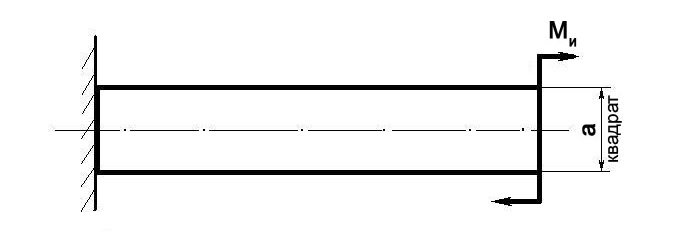 Билет № 28Теоретический вопрос:Что такое полярный момент инерции плоского сечения?Задача:Построить эпюру изгибающих моментов и выполнить расчет бруса на прочность, при условии, что предельно допустимое нормальное напряжение при изгибе: [σ] ≤ 100 МПа. Билет № 29Теоретический вопрос:Перечислите геометрические характеристики плоских сечений и поясните их суть.Задача:Построить эпюру изгибающих моментов и выполнить расчет бруса на прочность, при условии, что предельно допустимое нормальное напряжение при изгибе: [σ] ≤ 100 МПа. Билет № 30Теоретический вопрос:Какие внутренние силовые факторы возникают в брусе при растяжении и сжатии?Задача:Построить эпюру изгибающих моментов и выполнить расчет бруса на прочность, при условии, что предельно допустимое нормальное напряжение при изгибе: [σ] ≤ 100 МПа. Билет № 31Теоретический вопрос:Какие внутренние силовые факторы возникают в брусе при поперечном изгибе?Задача:Построить эпюру изгибающих моментов и выполнить расчет круглого бруса на прочность, при условии, что предельно допустимое нормальное напряжение при изгибе: [σ] ≤ 100 МПа. 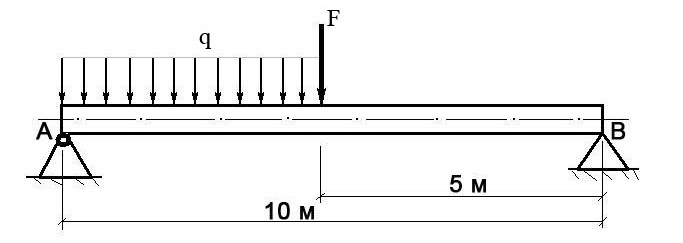 Билет № 32Теоретический вопрос:Что такое «контактные напряжения» и когда они возникают. Приведите примеры.Задача:Построить эпюру изгибающих моментов и выполнить расчет круглого бруса на прочность, при условии, что предельно допустимое нормальное напряжение при изгибе: [σ] ≤ 100 МПа. Билет № 33Теоретический вопрос:Приведите расчетную формулу условия прочности детали при сдвиге. Поясните ее суть.Задача:Построить эпюру изгибающих моментов и выполнить расчет круглого бруса на прочность, при условии, что предельно допустимое нормальное напряжение при изгибе: [σ] ≤ 100 МПа. Билет № 34Теоретический вопрос:В чем заключается условие прочности бруса при кручении?Задача:Построить эпюру изгибающих моментов и выполнить расчет круглого бруса на прочность, при условии, что предельно допустимое нормальное напряжение при изгибе: [σ] ≤ 100 МПа. 4. Критерии оценивания по результатам текущего, рубежного и итогового контроля4.1. Пояснительная запискаТекущий контроль проводится ежеурочно в форме: устного ответа, оценки выполнения практической (лабораторной) работы, докладов, сообщений, тестовых заданий.Рубежный контроль проводится в форме проверочных работ по изученной теме (разделу). Проверочная работа включает теоретический вопрос (или тестовый вопрос) и решение задачи по контролируемой теме (разделу).Итоговый контроль (аттестация) обучающихся по дисциплине «Техническая механика» проводится в форме экзамена. Экзаменационный билет включает 2 теоретических вопроса  и задачу по изученному предмету. К экзамену допускаются обучающиеся, имеющие выполненные, оформленные, проверенные и защищенные на положительную оценку практические (лабораторные) работы.4.2. Критерии оценокОценка «5» - ответы на вопросы даны в полном объеме, все задачи решены верно.Оценка «4» - ответы на вопросы даны в полном объеме, все задачи решены верно, но допущены неточности или несущественные ошибки при оформлении документов.Оценка «3» - ответы на вопросы даны, все задачи решены, но допущены существенные ошибки и неточности.Оценка «2» - ответы на вопросы не даны, задачи не решены.При оценивании ответов на тестовые контрольные вопросы учитывается количество правильных и неправильных ответов в соответствии с Таблицей 4. Таблица 4 - Критерии оценок5. Контрольно-оценочные материалы для итоговой аттестации по учебной дисциплине «Техническая механика»5.1Экзаменационные  билеты МИНИСТЕРСТВО ТРАНСПОРТА РОССИЙСКОЙ ФЕДЕРАЦИИФЕДЕРАЛЬНОЕ АГЕНТСТВО ЖЕЛЕЗНОДОРОЖНОГО ТРАНСПОРТАФИЛИАЛ ФЕДЕРАЛЬНОГО  ГОСУДАРСТВЕННОГО БЮДЖЕТНОГО ОБРАЗОВАТЕЛЬНОГО УЧРЕЖДЕНИЯ ВЫСШЕГО ОБРАЗОВАНИЯ«САМАРСКИЙ ГОСУДАРСТВЕННЫЙ УНИВЕРСИТЕТ ПУТЕЙ СООБЩЕНИЯ»    Принцип Даламбера (метод кинетостатики). Сила инерции при различных видах движения.Червячные передачи. Назначение, материалы. Достоинства и недостатки. Область применения. Расчет на прочность и тепловой расчет червяных передач.3. Задача. Поезд, отходя от станции, движется равноускорено по закруглённому пути радиусом 560 м. Определите полное ускорение поезда через 4 минуты, когда пройденный путь равен 1720 метров.Преподаватель ____________Ф.И.О.МИНИСТЕРСТВО ТРАНСПОРТА РОССИЙСКОЙ ФЕДЕРАЦИИФЕДЕРАЛЬНОЕ АГЕНТСТВО ЖЕЛЕЗНОДОРОЖНОГО ТРАНСПОРТАФИЛИАЛ ФЕДЕРАЛЬНОГО  ГОСУДАРСТВЕННОГО БЮДЖЕТНОГО ОБРАЗОВАТЕЛЬНОГО УЧРЕЖДЕНИЯ ВЫСШЕГО ОБРАЗОВАНИЯ«САМАРСКИЙ ГОСУДАРСТВЕННЫЙ УНИВЕРСИТЕТ ПУТЕЙ СООБЩЕНИЯ»    1. 0сновные понятия и аксиомы динамики. Перечислите задачи динамики.2. Зубчатые передачи. Классификация. Область применения. Достоинства и недостатки. Основные критерии работоспособности.3. задачаОпределите реакции опор для балки, изображенной на рисунке.F=20кН	F	А	В	6м		4мПреподаватель ____________Ф.И.О.МИНИСТЕРСТВО ТРАНСПОРТА РОССИЙСКОЙ ФЕДЕРАЦИИФЕДЕРАЛЬНОЕ АГЕНТСТВО ЖЕЛЕЗНОДОРОЖНОГО ТРАНСПОРТАФИЛИАЛ ФЕДЕРАЛЬНОГО  ГОСУДАРСТВЕННОГО БЮДЖЕТНОГО ОБРАЗОВАТЕЛЬНОГО УЧРЕЖДЕНИЯ ВЫСШЕГО ОБРАЗОВАНИЯ«САМАРСКИЙ ГОСУДАРСТВЕННЫЙ УНИВЕРСИТЕТ ПУТЕЙ СООБЩЕНИЯ»    1. Сложное движение твердого тела. Понятие о плоскопараллельном движении твердого тела. Мгновенный центр скоростей, способы его определения.2.Разъемные соединения деталей. Достоинства и недостатки. Область применения. 3.ЗадачаПроверить прочность сварного соединения на срез, если площадь среза шва 4323,8мм2, F=60кН, ср=80МПа.Преподаватель ____________Ф.И.О.МИНИСТЕРСТВО ТРАНСПОРТА РОССИЙСКОЙ ФЕДЕРАЦИИФЕДЕРАЛЬНОЕ АГЕНТСТВО ЖЕЛЕЗНОДОРОЖНОГО ТРАНСПОРТАФИЛИАЛ ФЕДЕРАЛЬНОГО  ГОСУДАРСТВЕННОГО БЮДЖЕТНОГО ОБРАЗОВАТЕЛЬНОГО УЧРЕЖДЕНИЯ ВЫСШЕГО ОБРАЗОВАНИЯ«САМАРСКИЙ ГОСУДАРСТВЕННЫЙ УНИВЕРСИТЕТ ПУТЕЙ СООБЩЕНИЯ»    	1. Пространственная система сил. Перечислите условия и уравнения равновесия.2. Передачи. Функции, выполняемые передачами. Классификация передач.3.задачаОпределите реакции опор для балки, изображенной на рисунке. Постройте эпюры Q и Мизг.F=10кН	F	А	В	3м		2м	Преподаватель ____________Ф.И.О.МИНИСТЕРСТВО ТРАНСПОРТА РОССИЙСКОЙ ФЕДЕРАЦИИФЕДЕРАЛЬНОЕ АГЕНТСТВО ЖЕЛЕЗНОДОРОЖНОГО ТРАНСПОРТАФИЛИАЛ ФЕДЕРАЛЬНОГО  ГОСУДАРСТВЕННОГО БЮДЖЕТНОГО ОБРАЗОВАТЕЛЬНОГО УЧРЕЖДЕНИЯ ВЫСШЕГО ОБРАЗОВАНИЯ«САМАРСКИЙ ГОСУДАРСТВЕННЫЙ УНИВЕРСИТЕТ ПУТЕЙ СООБЩЕНИЯ»    Перечислите способы задания движения точки. Уравнения движения точки.Перечислите частные случаи движения точки. 2. Общие сведения о деталях машин. Требования, предъявляемые к машинам и их деталям.3. Задача. Дана система пар сил, определить момент результирующей пары. (F1, F1)=10кН, (F2,F2)=12кН, (F3,F3)=6кН, l1=0,2м, l2=0,3м, l3=1,2м. Дайте определение пар сил. Перечислите свойства пар сил.Преподаватель ____________Ф.И.О.МИНИСТЕРСТВО ТРАНСПОРТА РОССИЙСКОЙ ФЕДЕРАЦИИФЕДЕРАЛЬНОЕ АГЕНТСТВО ЖЕЛЕЗНОДОРОЖНОГО ТРАНСПОРТАФИЛИАЛ ФЕДЕРАЛЬНОГО  ГОСУДАРСТВЕННОГО БЮДЖЕТНОГО ОБРАЗОВАТЕЛЬНОГО УЧРЕЖДЕНИЯ ВЫСШЕГО ОБРАЗОВАНИЯ«САМАРСКИЙ ГОСУДАРСТВЕННЫЙ УНИВЕРСИТЕТ ПУТЕЙ СООБЩЕНИЯ»    Основные понятия теоретической механики. Сформулируйте аксиомы статики.Цепные передачи. Область применения. Достоинства и недостатки. Основные критерии работоспособности.              3.ЗадачаОпределите статические моменты прямоугольника со сторонами b=20см, h=14см относительно осей x и y.                                                  h	b               Преподаватель ____________Ф.И.О.МИНИСТЕРСТВО ТРАНСПОРТА РОССИЙСКОЙ ФЕДЕРАЦИИФЕДЕРАЛЬНОЕ АГЕНТСТВО ЖЕЛЕЗНОДОРОЖНОГО ТРАНСПОРТАФИЛИАЛ ФЕДЕРАЛЬНОГО  ГОСУДАРСТВЕННОГО БЮДЖЕТНОГО ОБРАЗОВАТЕЛЬНОГО УЧРЕЖДЕНИЯ ВЫСШЕГО ОБРАЗОВАНИЯ«САМАРСКИЙ ГОСУДАРСТВЕННЫЙ УНИВЕРСИТЕТ ПУТЕЙ СООБЩЕНИЯ»    1. Перечислите геометрические характеристики плоских сечений. Дайте определение, напишите формулы.2. Основные конструктивные элементы валов и осей. Назначение валов и осей.3. ЗадачаОпределите реакцию R1 стержня 1 шарнирно-стержневой системы. F=2кН,  =450	1	FПреподаватель ____________Ф.И.О.МИНИСТЕРСТВО ТРАНСПОРТА РОССИЙСКОЙ ФЕДЕРАЦИИФЕДЕРАЛЬНОЕ АГЕНТСТВО ЖЕЛЕЗНОДОРОЖНОГО ТРАНСПОРТАФИЛИАЛ ФЕДЕРАЛЬНОГО  ГОСУДАРСТВЕННОГО БЮДЖЕТНОГО ОБРАЗОВАТЕЛЬНОГО УЧРЕЖДЕНИЯ ВЫСШЕГО ОБРАЗОВАНИЯ«САМАРСКИЙ ГОСУДАРСТВЕННЫЙ УНИВЕРСИТЕТ ПУТЕЙ СООБЩЕНИЯ»    Практические расчеты на срез и смятие, основные расчетные формулы.Циклы напряжений. Что называется усталостным разрушением? Перечислите факторы, влияющие на сопротивление усталости.ЗадачаПри запуске двигателя его шкив в течение первых нескольких секунд вращается согласно уравнению  = 0,3t3. Определите угловую скорость и угловое ускорение в момент времени t=4с.   Преподаватель ____________Ф.И.О.МИНИСТЕРСТВО ТРАНСПОРТА РОССИЙСКОЙ ФЕДЕРАЦИИФЕДЕРАЛЬНОЕ АГЕНТСТВО ЖЕЛЕЗНОДОРОЖНОГО ТРАНСПОРТАФИЛИАЛ ФЕДЕРАЛЬНОГО  ГОСУДАРСТВЕННОГО БЮДЖЕТНОГО ОБРАЗОВАТЕЛЬНОГО УЧРЕЖДЕНИЯ ВЫСШЕГО ОБРАЗОВАНИЯ«САМАРСКИЙ ГОСУДАРСТВЕННЫЙ УНИВЕРСИТЕТ ПУТЕЙ СООБЩЕНИЯ»    1. Основное уравнение динамики для вращающегося тела и при поступательном движении тела.2. Основные правила контроля построения эпюр поперечных сил и изгибающих моментов при изгибе.3.ЗадачаЧисло зубьев шестерни Z1=24. Передаточное число U =2,5. Модуль зацепления m=1,5мм. Определите межосевое расстояние a.Преподаватель ____________Ф.И.О.МИНИСТЕРСТВО ТРАНСПОРТА РОССИЙСКОЙ ФЕДЕРАЦИИФЕДЕРАЛЬНОЕ АГЕНТСТВО ЖЕЛЕЗНОДОРОЖНОГО ТРАНСПОРТАФИЛИАЛ ФЕДЕРАЛЬНОГО  ГОСУДАРСТВЕННОГО БЮДЖЕТНОГО ОБРАЗОВАТЕЛЬНОГО УЧРЕЖДЕНИЯ ВЫСШЕГО ОБРАЗОВАНИЯ«САМАРСКИЙ ГОСУДАРСТВЕННЫЙ УНИВЕРСИТЕТ ПУТЕЙ СООБЩЕНИЯ»    Основные понятия кинематики. Основные характеристики движения: траектория, путь, время, скорость, ускорение. Дайте определения.Ременные передачи. Область применения. Достоинства и недостатки. Основные критерии работоспособности. Методика расчета.3. Задача Тепловоз проходит закругление диной 960 метров за 4 секунды. Радиус закругления по всей длине равен 800 метров. Определите скорость тепловоза и нормальное ускорение, считая движение равномерным.Преподаватель ____________Ф.И.О.МИНИСТЕРСТВО ТРАНСПОРТА РОССИЙСКОЙ ФЕДЕРАЦИИФЕДЕРАЛЬНОЕ АГЕНТСТВО ЖЕЛЕЗНОДОРОЖНОГО ТРАНСПОРТАФИЛИАЛ ФЕДЕРАЛЬНОГО  ГОСУДАРСТВЕННОГО БЮДЖЕТНОГО ОБРАЗОВАТЕЛЬНОГО УЧРЕЖДЕНИЯ ВЫСШЕГО ОБРАЗОВАНИЯ«САМАРСКИЙ ГОСУДАРСТВЕННЫЙ УНИВЕРСИТЕТ ПУТЕЙ СООБЩЕНИЯ»    1. Связи и реакции связей. Перечислите основные типы.2. Растяжение и сжатие. Продольные силы и нормальные напряжения при растяжении и сжатии. Построение эпюр продольных сил и нормальных напряжений.3. задачаПрямолинейное движение точки задано уравнением S=4t3-2t+3. Определить ускорение и скорость точки в начальный момент времени, в конце первой и второй секунд.Преподаватель ____________Ф.И.О.МИНИСТЕРСТВО ТРАНСПОРТА РОССИЙСКОЙ ФЕДЕРАЦИИФЕДЕРАЛЬНОЕ АГЕНТСТВО ЖЕЛЕЗНОДОРОЖНОГО ТРАНСПОРТАФИЛИАЛ ФЕДЕРАЛЬНОГО  ГОСУДАРСТВЕННОГО БЮДЖЕТНОГО ОБРАЗОВАТЕЛЬНОГО УЧРЕЖДЕНИЯ ВЫСШЕГО ОБРАЗОВАНИЯ«САМАРСКИЙ ГОСУДАРСТВЕННЫЙ УНИВЕРСИТЕТ ПУТЕЙ СООБЩЕНИЯ»    1. Пространственная система сил. Понятие о главном моменте и главном векторе.Условия равновесия пространственной системы сил.2. Продольный изгиб. Формула Эйлера. Формула Ясинского. Расчет на устойчивость сжатых стержней.3. Задача. Локомотив движется с постоянной скоростью =80км/ч по криволинейной траектории r=80м. Определить ускорение локомотива.                                                                                         Преподаватель ____________Ф.И.О.МИНИСТЕРСТВО ТРАНСПОРТА РОССИЙСКОЙ ФЕДЕРАЦИИФЕДЕРАЛЬНОЕ АГЕНТСТВО ЖЕЛЕЗНОДОРОЖНОГО ТРАНСПОРТАФИЛИАЛ ФЕДЕРАЛЬНОГО  ГОСУДАРСТВЕННОГО БЮДЖЕТНОГО ОБРАЗОВАТЕЛЬНОГО УЧРЕЖДЕНИЯ ВЫСШЕГО ОБРАЗОВАНИЯ«САМАРСКИЙ ГОСУДАРСТВЕННЫЙ УНИВЕРСИТЕТ ПУТЕЙ СООБЩЕНИЯ»    1. Балочные системы. Разновидности опор и виды нагрузок. Определение реакций опор и моментов защемления.2. Конические зубчатые колеса. Определение геометрических параметров.3. Задача. Груз подвешен на стержнях и находится в равновесии. Определить усилия в стержнях аналитическим способом.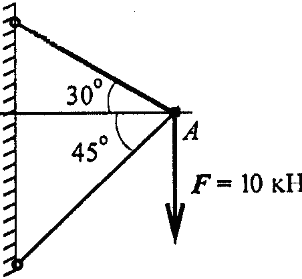 Преподаватель ____________Ф.И.О.МИНИСТЕРСТВО ТРАНСПОРТА РОССИЙСКОЙ ФЕДЕРАЦИИФЕДЕРАЛЬНОЕ АГЕНТСТВО ЖЕЛЕЗНОДОРОЖНОГО ТРАНСПОРТАФИЛИАЛ ФЕДЕРАЛЬНОГО  ГОСУДАРСТВЕННОГО БЮДЖЕТНОГО ОБРАЗОВАТЕЛЬНОГО УЧРЕЖДЕНИЯ ВЫСШЕГО ОБРАЗОВАНИЯ«САМАРСКИЙ ГОСУДАРСТВЕННЫЙ УНИВЕРСИТЕТ ПУТЕЙ СООБЩЕНИЯ»    1. Сложение плоской системы сходящихся сил. Силовой многоугольник.2. Редукторы: основные типы, устройство, область применения. Назначение.3. ЗадачаОпределить необходимую силу прижатия катков закрытой фрикционной цилиндрической передачи. Вращающий момент на ведомом катке Т2=135Нм. Диаметр ведомого катка D2=270мм. Коэффициент нагрузки К=1,4; ( = 0,05).Преподаватель ____________Ф.И.О.МИНИСТЕРСТВО ТРАНСПОРТА РОССИЙСКОЙ ФЕДЕРАЦИИФЕДЕРАЛЬНОЕ АГЕНТСТВО ЖЕЛЕЗНОДОРОЖНОГО ТРАНСПОРТАФИЛИАЛ ФЕДЕРАЛЬНОГО  ГОСУДАРСТВЕННОГО БЮДЖЕТНОГО ОБРАЗОВАТЕЛЬНОГО УЧРЕЖДЕНИЯ ВЫСШЕГО ОБРАЗОВАНИЯ«САМАРСКИЙ ГОСУДАРСТВЕННЫЙ УНИВЕРСИТЕТ ПУТЕЙ СООБЩЕНИЯ»    1. Плоская система сходящихся сил. Сложение двух сил, приложенных в точке тела. Условия равновесия плоской системы сходящихся сил.2. Общие сведения об изгибе. Правила знаков для поперечной силы и изгибающего момента. Условие прочности при изгибе.3.задачаПостроить эпюру продольных сил и нормальных напряжений. F1=12кН, F2=30кН, А1=500мм2,А2=1000мм2.	A2	F2	A1	F1                                                                                         Преподаватель ____________Ф.И.О.МИНИСТЕРСТВО ТРАНСПОРТА РОССИЙСКОЙ ФЕДЕРАЦИИФЕДЕРАЛЬНОЕ АГЕНТСТВО ЖЕЛЕЗНОДОРОЖНОГО ТРАНСПОРТАФИЛИАЛ ФЕДЕРАЛЬНОГО  ГОСУДАРСТВЕННОГО БЮДЖЕТНОГО ОБРАЗОВАТЕЛЬНОГО УЧРЕЖДЕНИЯ ВЫСШЕГО ОБРАЗОВАНИЯ«САМАРСКИЙ ГОСУДАРСТВЕННЫЙ УНИВЕРСИТЕТ ПУТЕЙ СООБЩЕНИЯ»    1.  Допущения о свойствах материалов и о характере деформации.2. Подшипники скольжения. Достоинства и недостатки. Применяемые материалы. Критерии расчёта.3. Стержень АВ соскальзывает вниз, опираясь концами о стену и пол. Длина стержня ; в момент, изображенный на чертеже, скорость точки В vB = 3 м/с. Найти скорость точки А. Покажите на рисунке мгновенный центр скоростей. Преподаватель ____________Ф.И.О.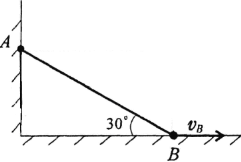 МИНИСТЕРСТВО ТРАНСПОРТА РОССИЙСКОЙ ФЕДЕРАЦИИФЕДЕРАЛЬНОЕ АГЕНТСТВО ЖЕЛЕЗНОДОРОЖНОГО ТРАНСПОРТАФИЛИАЛ ФЕДЕРАЛЬНОГО  ГОСУДАРСТВЕННОГО БЮДЖЕТНОГО ОБРАЗОВАТЕЛЬНОГО УЧРЕЖДЕНИЯ ВЫСШЕГО ОБРАЗОВАНИЯ«САМАРСКИЙ ГОСУДАРСТВЕННЫЙ УНИВЕРСИТЕТ ПУТЕЙ СООБЩЕНИЯ»    1. Момент силы относительно точки и оси.2. Чистый сдвиг, закон Гука при сдвиге, модуль сдвига. Крутящий момент и построение эпюр крутящих моментов.3. ЗадачаДля подъема  воды на высоту  поставлен насос с двигателем мощностью 2 кВт. Сколько времени потребуется для перекачки воды, если К.П.Д. насоса равен 0,8.Преподаватель ____________Ф.И.О.МИНИСТЕРСТВО ТРАНСПОРТА РОССИЙСКОЙ ФЕДЕРАЦИИФЕДЕРАЛЬНОЕ АГЕНТСТВО ЖЕЛЕЗНОДОРОЖНОГО ТРАНСПОРТАФИЛИАЛ ФЕДЕРАЛЬНОГО  ГОСУДАРСТВЕННОГО БЮДЖЕТНОГО ОБРАЗОВАТЕЛЬНОГО УЧРЕЖДЕНИЯ ВЫСШЕГО ОБРАЗОВАНИЯ«САМАРСКИЙ ГОСУДАРСТВЕННЫЙ УНИВЕРСИТЕТ ПУТЕЙ СООБЩЕНИЯ»    1. Пара сил, момент пары сил. Свойства пар.2. Основные гипотезы при кручении. Напряжения при кручении вала. Угол закручивания.            3.Задача            Проверить прочность заклепочного соединения на срез и смятие. Нагрузка на соединение     60 кН, диаметр заклепок , количество заклепок 3. см=240 МПа, ср=100 МПа, min=8 мм.Преподаватель ____________Ф.И.О.МИНИСТЕРСТВО ТРАНСПОРТА РОССИЙСКОЙ ФЕДЕРАЦИИФЕДЕРАЛЬНОЕ АГЕНТСТВО ЖЕЛЕЗНОДОРОЖНОГО ТРАНСПОРТАФИЛИАЛ ФЕДЕРАЛЬНОГО  ГОСУДАРСТВЕННОГО БЮДЖЕТНОГО ОБРАЗОВАТЕЛЬНОГО УЧРЕЖДЕНИЯ ВЫСШЕГО ОБРАЗОВАНИЯ«САМАРСКИЙ ГОСУДАРСТВЕННЫЙ УНИВЕРСИТЕТ ПУТЕЙ СООБЩЕНИЯ»    1. Фрикционные передачи. Достоинства и недостатки. Область применения. Вариаторы. 2. Перечислите основные задачи сопротивления материалов. Классификация нагрузок.3. Задача.Для стального вала постоянного поперечного сечения:определить значение моментов М1, М2, М3, М4;построить эпюру крутящих моментов, если Р1=75кВт, Р2=80кВт, Р4=25кВт, =40рад/с.				М2	М1	М3	М4Преподаватель ____________Ф.И.О.МИНИСТЕРСТВО ТРАНСПОРТА РОССИЙСКОЙ ФЕДЕРАЦИИФЕДЕРАЛЬНОЕ АГЕНТСТВО ЖЕЛЕЗНОДОРОЖНОГО ТРАНСПОРТАФИЛИАЛ ФЕДЕРАЛЬНОГО  ГОСУДАРСТВЕННОГО БЮДЖЕТНОГО ОБРАЗОВАТЕЛЬНОГО УЧРЕЖДЕНИЯ ВЫСШЕГО ОБРАЗОВАНИЯ«САМАРСКИЙ ГОСУДАРСТВЕННЫЙ УНИВЕРСИТЕТ ПУТЕЙ СООБЩЕНИЯ»    1. Проекция силы на ось. Определение равнодействующей системы сил аналитическим способом (метод проекций).2. Расчеты на прочность при растяжении и сжатии.3 ЗадачаМаксимальный изгибающий момент в опасном сечении балки Миmax=7 кНм. Проверьте прочность балки, если осевой момент сопротивления изгиба Wи =472 см3, а допускаемое напряжение изгиба и=160 МПа.Преподаватель ____________Ф.И.О.МИНИСТЕРСТВО ТРАНСПОРТА РОССИЙСКОЙ ФЕДЕРАЦИИФЕДЕРАЛЬНОЕ АГЕНТСТВО ЖЕЛЕЗНОДОРОЖНОГО ТРАНСПОРТАФИЛИАЛ ФЕДЕРАЛЬНОГО  ГОСУДАРСТВЕННОГО БЮДЖЕТНОГО ОБРАЗОВАТЕЛЬНОГО УЧРЕЖДЕНИЯ ВЫСШЕГО ОБРАЗОВАНИЯ«САМАРСКИЙ ГОСУДАРСТВЕННЫЙ УНИВЕРСИТЕТ ПУТЕЙ СООБЩЕНИЯ»    1. Устройство муфт.  Назначение и классификация. Методика подбора муфт.2. Работа и мощность при прямолинейном движении тела, вращающегося тела. Коэффициент полезного действия.3.Задача. Определить величины реакций в опоре защемленной балки. F1 = 16 кН; F2 = 8,4 кН; m = 11 кН·м; a = . Провести проверку правильности решения.                           Преподаватель ____________Ф.И.О.МИНИСТЕРСТВО ТРАНСПОРТА РОССИЙСКОЙ ФЕДЕРАЦИИФЕДЕРАЛЬНОЕ АГЕНТСТВО ЖЕЛЕЗНОДОРОЖНОГО ТРАНСПОРТАФИЛИАЛ ФЕДЕРАЛЬНОГО  ГОСУДАРСТВЕННОГО БЮДЖЕТНОГО ОБРАЗОВАТЕЛЬНОГО УЧРЕЖДЕНИЯ ВЫСШЕГО ОБРАЗОВАНИЯ«САМАРСКИЙ ГОСУДАРСТВЕННЫЙ УНИВЕРСИТЕТ ПУТЕЙ СООБЩЕНИЯ»    1. Скорости и ускорения точек вращающегося тела. Кинематические графики и связь между ними.2. Расчеты на прочность и жесткость при кручении.3. Задача.  Груз массой м = 60 кг двигаясь по наклонной плоскости под действием силы F проходит путь S=12м за время t=2c. Считая движение груза равноускоренным с начальной скоростью груза V0=0 м/с, определить величину силы F, если коэффициент трения равен f = 0,30. Преподаватель ____________Ф.И.О.МИНИСТЕРСТВО ТРАНСПОРТА РОССИЙСКОЙ ФЕДЕРАЦИИФЕДЕРАЛЬНОЕ АГЕНТСТВО ЖЕЛЕЗНОДОРОЖНОГО ТРАНСПОРТАФИЛИАЛ ФЕДЕРАЛЬНОГО  ГОСУДАРСТВЕННОГО БЮДЖЕТНОГО ОБРАЗОВАТЕЛЬНОГО УЧРЕЖДЕНИЯ ВЫСШЕГО ОБРАЗОВАНИЯ«САМАРСКИЙ ГОСУДАРСТВЕННЫЙ УНИВЕРСИТЕТ ПУТЕЙ СООБЩЕНИЯ»    1. Перечислите частные случаи вращательного движения, формулы.2. Планетарные зубчатые передачи. Область применения. Достоинства и недостатки. 3. Задача. При запуске двигателя его шкив в течение первых нескольких секунд вращается согласно уравнению  = 0,5t3. Определите угловую скорость и угловое ускорение в момент времени t=3с.Преподаватель ____________Ф.И.О.МИНИСТЕРСТВО ТРАНСПОРТА РОССИЙСКОЙ ФЕДЕРАЦИИФЕДЕРАЛЬНОЕ АГЕНТСТВО ЖЕЛЕЗНОДОРОЖНОГО ТРАНСПОРТАФИЛИАЛ ФЕДЕРАЛЬНОГО  ГОСУДАРСТВЕННОГО БЮДЖЕТНОГО ОБРАЗОВАТЕЛЬНОГО УЧРЕЖДЕНИЯ ВЫСШЕГО ОБРАЗОВАНИЯ«САМАРСКИЙ ГОСУДАРСТВЕННЫЙ УНИВЕРСИТЕТ ПУТЕЙ СООБЩЕНИЯ»    1. Понятие о трении. Виды трения.2.Передача винт-гайка. Достоинства и недостатки. Область применения. Расчет винтовых передач.3. ЗадачаГруз массой 600 кг, подвешенный на стальном канате, спускается вниз с ускорением 4,8 м/с2 . Определить натяжение стального каната.(Т).Преподаватель ____________Ф.И.О.МИНИСТЕРСТВО ТРАНСПОРТА РОССИЙСКОЙ ФЕДЕРАЦИИФЕДЕРАЛЬНОЕ АГЕНТСТВО ЖЕЛЕЗНОДОРОЖНОГО ТРАНСПОРТАФИЛИАЛ ФЕДЕРАЛЬНОГО  ГОСУДАРСТВЕННОГО БЮДЖЕТНОГО ОБРАЗОВАТЕЛЬНОГО УЧРЕЖДЕНИЯ ВЫСШЕГО ОБРАЗОВАНИЯ«САМАРСКИЙ ГОСУДАРСТВЕННЫЙ УНИВЕРСИТЕТ ПУТЕЙ СООБЩЕНИЯ»    1. Работа силы тяжести. Работа равнодействующей силы.2. Неразъемные соединения деталей (сварные, заклепочные, паяные, клеевые). Перечислите основные достоинства и недостатки этих соединений. Расчет на прочность.3. ЗадачаДля стального вала постоянного поперечного сечения:определить значение моментов М1, М2, М3, М4;построить эпюру крутящих моментов, если Р1=85кВт, Р2=70кВт, Р4=15кВт, =30рад/с.				М2	М1	М3	М4Преподаватель _______________Ф.И.О.МИНИСТЕРСТВО ТРАНСПОРТА РОССИЙСКОЙ ФЕДЕРАЦИИФЕДЕРАЛЬНОЕ АГЕНТСТВО ЖЕЛЕЗНОДОРОЖНОГО ТРАНСПОРТАФИЛИАЛ ФЕДЕРАЛЬНОГО  ГОСУДАРСТВЕННОГО БЮДЖЕТНОГО ОБРАЗОВАТЕЛЬНОГО УЧРЕЖДЕНИЯ ВЫСШЕГО ОБРАЗОВАНИЯ«САМАРСКИЙ ГОСУДАРСТВЕННЫЙ УНИВЕРСИТЕТ ПУТЕЙ СООБЩЕНИЯ»    Теорема Вариньона о моменте равнодействующей (формулировка). Условия равновесия произвольной плоской системы сил.Виды разрушения подшипников качения. Основные критерии работоспособности подшипников качения.Задача. Ведущий шкив диаметром 0,6м вращается с угловой скоростью 16 рад/с и передает мощность 12кВт. Определить вращающий момент и окружную силу.Преподаватель _______________Ф.И.О.МИНИСТЕРСТВО ТРАНСПОРТА РОССИЙСКОЙ ФЕДЕРАЦИИФЕДЕРАЛЬНОЕ АГЕНТСТВО ЖЕЛЕЗНОДОРОЖНОГО ТРАНСПОРТАФИЛИАЛ ФЕДЕРАЛЬНОГО  ГОСУДАРСТВЕННОГО БЮДЖЕТНОГО ОБРАЗОВАТЕЛЬНОГО УЧРЕЖДЕНИЯ ВЫСШЕГО ОБРАЗОВАНИЯ«САМАРСКИЙ ГОСУДАРСТВЕННЫЙ УНИВЕРСИТЕТ ПУТЕЙ СООБЩЕНИЯ»    Поступательное и вращательное движения твердого тела. Угловая скорость и угловое ускорение.Общие сведения о волновых зубчатых передачах. Расчет волновых передач.       3. Задача. Для данного ступенчатого бруса построить эпюры продольных сил и нормальных напряжений F1 = 30 кН; F2 = 40 кН; А1 = 150 мм2; А2 = 200 мм2.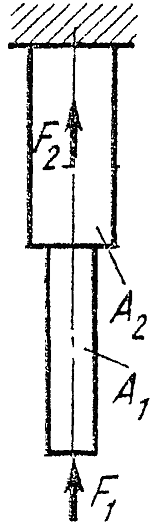 Преподаватель _______________Ф.И.О.МИНИСТЕРСТВО ТРАНСПОРТА РОССИЙСКОЙ ФЕДЕРАЦИИФЕДЕРАЛЬНОЕ АГЕНТСТВО ЖЕЛЕЗНОДОРОЖНОГО ТРАНСПОРТАФИЛИАЛ ФЕДЕРАЛЬНОГО  ГОСУДАРСТВЕННОГО БЮДЖЕТНОГО ОБРАЗОВАТЕЛЬНОГО УЧРЕЖДЕНИЯ ВЫСШЕГО ОБРАЗОВАНИЯ«САМАРСКИЙ ГОСУДАРСТВЕННЫЙ УНИВЕРСИТЕТ ПУТЕЙ СООБЩЕНИЯ»    1. Центр тяжести простых геометрических фигур. Перечислите методы определения центра тяжести.2. Методика выбора подшипника качения при проектировании машины. Достоинства и недостатки подшипников качения. 3. Задача.Для того, чтобы поднять волоком на наклонной плоскости на высоту 10 метров станину весом 600 Н воспользовались электрической лебедкой. Вращающий момент на выходном барабане лебедки 30Н* м, частота вращения барабана 25 об/мин. Определить КПД наклонной плоскости, если лебедка работала 2 минуты.Преподаватель _______________Ф.И.О.МИНИСТЕРСТВО ТРАНСПОРТА РОССИЙСКОЙ ФЕДЕРАЦИИФЕДЕРАЛЬНОЕ АГЕНТСТВО ЖЕЛЕЗНОДОРОЖНОГО ТРАНСПОРТАФИЛИАЛ ФЕДЕРАЛЬНОГО  ГОСУДАРСТВЕННОГО БЮДЖЕТНОГО ОБРАЗОВАТЕЛЬНОГО УЧРЕЖДЕНИЯ ВЫСШЕГО ОБРАЗОВАНИЯ«САМАРСКИЙ ГОСУДАРСТВЕННЫЙ УНИВЕРСИТЕТ ПУТЕЙ СООБЩЕНИЯ»    1. Метод сечений. Его применение для определения внутренних силовых факторов. Напряжения.2. Силы, действующие в зацеплении косозубых передач. Определение геометрических параметров косозубых передач.3. Задача. Какую работу необходимо совершить, чтобы поднять груз массой 50 кг на высоту 25 м в течение 10 секунд. Какой мощности двигатель необходимо поставить для этого подъема, если КПД установки 80%?Преподаватель _______________Ф.И.О.МИНИСТЕРСТВО ТРАНСПОРТА РОССИЙСКОЙ ФЕДЕРАЦИИФЕДЕРАЛЬНОЕ АГЕНТСТВО ЖЕЛЕЗНОДОРОЖНОГО ТРАНСПОРТАФИЛИАЛ ФЕДЕРАЛЬНОГО  ГОСУДАРСТВЕННОГО БЮДЖЕТНОГО ОБРАЗОВАТЕЛЬНОГО УЧРЕЖДЕНИЯ ВЫСШЕГО ОБРАЗОВАНИЯ«САМАРСКИЙ ГОСУДАРСТВЕННЫЙ УНИВЕРСИТЕТ ПУТЕЙ СООБЩЕНИЯ»     В чем заключается принцип кинетостатики (принцип Даламбера)? Привести порядок решения задач с применением принципа Даламбера.2.       Муфты. Назначение и классификация. Основные конструкции.3. Задача. Токарный станок приводится в движение электродвигателем мощностью 3 кВт. Диаметр обрабатываемой детали 300 мм, частота вращения шпинделя 100 об/мин, КПД 75 %. Определить силу резания.Преподаватель _______________Ф.И.О.МИНИСТЕРСТВО ТРАНСПОРТА РОССИЙСКОЙ ФЕДЕРАЦИИФЕДЕРАЛЬНОЕ АГЕНТСТВО ЖЕЛЕЗНОДОРОЖНОГО ТРАНСПОРТАФИЛИАЛ ФЕДЕРАЛЬНОГО  ГОСУДАРСТВЕННОГО БЮДЖЕТНОГО ОБРАЗОВАТЕЛЬНОГО УЧРЕЖДЕНИЯ ВЫСШЕГО ОБРАЗОВАНИЯ«САМАРСКИЙ ГОСУДАРСТВЕННЫЙ УНИВЕРСИТЕТ ПУТЕЙ СООБЩЕНИЯ»    1.Продольные и поперечные деформации. Закон Гука. Коэффициент Пуассона. 2. Основные кинематические и силовые соотношения в передачах.3. Задача. Для подъема 4000м3 воды на высоту 2,5 м поставлен насос с двигателем мощностью 3 кВт. Сколько времени потребуется для перекачки воды, если КПД насоса равен 0,75?Преподаватель _______________Ф.И.О.МИНИСТЕРСТВО ТРАНСПОРТА РОССИЙСКОЙ ФЕДЕРАЦИИФЕДЕРАЛЬНОЕ АГЕНТСТВО ЖЕЛЕЗНОДОРОЖНОГО ТРАНСПОРТАФИЛИАЛ ФЕДЕРАЛЬНОГО  ГОСУДАРСТВЕННОГО БЮДЖЕТНОГО ОБРАЗОВАТЕЛЬНОГО УЧРЕЖДЕНИЯ ВЫСШЕГО ОБРАЗОВАНИЯ«САМАРСКИЙ ГОСУДАРСТВЕННЫЙ УНИВЕРСИТЕТ ПУТЕЙ СООБЩЕНИЯ»    1. Геометрические характеристики плоских сечений.2. Виды разрушения зубчатых колёс. Перечислите методы изготовления зубчатых колёс..3. Задача. Определить положение центра тяжести фигуры, представленной на рисунке.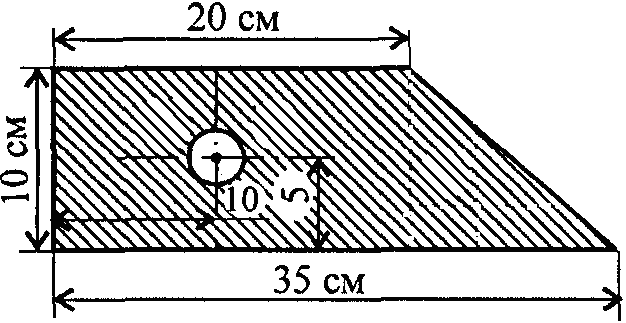 Преподаватель _______________Ф.И.О.МИНИСТЕРСТВО ТРАНСПОРТА РОССИЙСКОЙ ФЕДЕРАЦИИФЕДЕРАЛЬНОЕ АГЕНТСТВО ЖЕЛЕЗНОДОРОЖНОГО ТРАНСПОРТАФИЛИАЛ ФЕДЕРАЛЬНОГО  ГОСУДАРСТВЕННОГО БЮДЖЕТНОГО ОБРАЗОВАТЕЛЬНОГО УЧРЕЖДЕНИЯ ВЫСШЕГО ОБРАЗОВАНИЯ«САМАРСКИЙ ГОСУДАРСТВЕННЫЙ УНИВЕРСИТЕТ ПУТЕЙ СООБЩЕНИЯ»    1. Перечислите порядок определения центра тяжести стандартных профилей.2. Напряжение при изгибе. Условие прочности при изгибе.3. Задача. Определить потребное количество заклепок для передачи внешней нагрузки 100 кН, из условия прочности на сдвиг. Известно [σс] = 100 МПа, диаметр заклепки .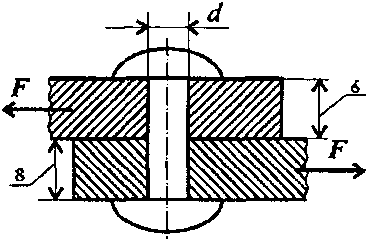 Преподаватель _______________Ф.И.О.МИНИСТЕРСТВО ТРАНСПОРТА РОССИЙСКОЙ ФЕДЕРАЦИИФЕДЕРАЛЬНОЕ АГЕНТСТВО ЖЕЛЕЗНОДОРОЖНОГО ТРАНСПОРТАФИЛИАЛ ФЕДЕРАЛЬНОГО  ГОСУДАРСТВЕННОГО БЮДЖЕТНОГО ОБРАЗОВАТЕЛЬНОГО УЧРЕЖДЕНИЯ ВЫСШЕГО ОБРАЗОВАНИЯ«САМАРСКИЙ ГОСУДАРСТВЕННЫЙ УНИВЕРСИТЕТ ПУТЕЙ СООБЩЕНИЯ»    1. Силы, действующие в зацеплении прямозубых передач. Определение геометрических параметров прямозубых передач.2. Устойчивость упругого равновесия. Критическая сила, критическое напряжение. Условие устойчивости сжатого стержня.3. Задача. Проверить прочность сварного соединения угловыми швами с накладкой. Действующая нагрузка 60 кН, допускаемое напряжение металла шва на сдвиг 80 МПа.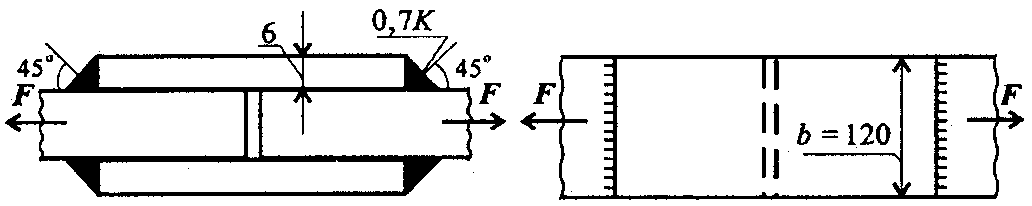 Преподаватель _______________Ф.И.О.МИНИСТЕРСТВО ТРАНСПОРТА РОССИЙСКОЙ ФЕДЕРАЦИИФЕДЕРАЛЬНОЕ АГЕНТСТВО ЖЕЛЕЗНОДОРОЖНОГО ТРАНСПОРТАФИЛИАЛ ФЕДЕРАЛЬНОГО  ГОСУДАРСТВЕННОГО БЮДЖЕТНОГО ОБРАЗОВАТЕЛЬНОГО УЧРЕЖДЕНИЯ ВЫСШЕГО ОБРАЗОВАНИЯ«САМАРСКИЙ ГОСУДАРСТВЕННЫЙ УНИВЕРСИТЕТ ПУТЕЙ СООБЩЕНИЯ»    1.Центр тяжести простых геометрических фигур.2. Механические испытания материалов. Механические характеристики. Расчеты на прочность при растяжении и сжатии.3. Задача. Рассчитать гибкость стержня. Круглый стержень диаметром  закреплен так, как показано на рисунке.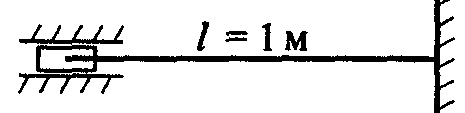 Преподаватель _______________Ф.И.О.МИНИСТЕРСТВО ТРАНСПОРТА РОССИЙСКОЙ ФЕДЕРАЦИИФЕДЕРАЛЬНОЕ АГЕНТСТВО ЖЕЛЕЗНОДОРОЖНОГО ТРАНСПОРТАФИЛИАЛ ФЕДЕРАЛЬНОГО  ГОСУДАРСТВЕННОГО БЮДЖЕТНОГО ОБРАЗОВАТЕЛЬНОГО УЧРЕЖДЕНИЯ ВЫСШЕГО ОБРАЗОВАНИЯ«САМАРСКИЙ ГОСУДАРСТВЕННЫЙ УНИВЕРСИТЕТ ПУТЕЙ СООБЩЕНИЯ»    Дать основные понятия о количестве движения и импульсе силы. В чем заключается теорема об изменении количества движения?Линейные и угловые перемещения при изгибе. Расчет на жесткость.Задача. Определите к.п.д. () ременной передачи, если мощность на ведущем валу Р1=12,5кВт, на ведомом Р2=12, кВт.Преподаватель _______________Ф.И.О.МИНИСТЕРСТВО ТРАНСПОРТА РОССИЙСКОЙ ФЕДЕРАЦИИФЕДЕРАЛЬНОЕ АГЕНТСТВО ЖЕЛЕЗНОДОРОЖНОГО ТРАНСПОРТАФИЛИАЛ ФЕДЕРАЛЬНОГО  ГОСУДАРСТВЕННОГО БЮДЖЕТНОГО ОБРАЗОВАТЕЛЬНОГО УЧРЕЖДЕНИЯ ВЫСШЕГО ОБРАЗОВАНИЯ«САМАРСКИЙ ГОСУДАРСТВЕННЫЙ УНИВЕРСИТЕТ ПУТЕЙ СООБЩЕНИЯ»    1.Гипотезы прочности. Расчёт бруса круглого поперечного сечения при сочетании основных деформаций.2.Механизмы возвратно-поступательного и колебательного движений. Устройство, принцип работы.3. Определить реакции стрежней удерживающих грузы F1=12кН и F2=6кН. Массой стрежней пренебречь.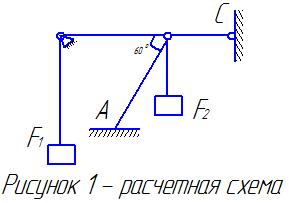   Преподаватель _______________Ф.И.О.МИНИСТЕРСТВО ТРАНСПОРТА РОССИЙСКОЙ ФЕДЕРАЦИИФЕДЕРАЛЬНОЕ АГЕНТСТВО ЖЕЛЕЗНОДОРОЖНОГО ТРАНСПОРТАФИЛИАЛ ФЕДЕРАЛЬНОГО  ГОСУДАРСТВЕННОГО БЮДЖЕТНОГО ОБРАЗОВАТЕЛЬНОГО УЧРЕЖДЕНИЯ ВЫСШЕГО ОБРАЗОВАНИЯ«САМАРСКИЙ ГОСУДАРСТВЕННЫЙ УНИВЕРСИТЕТ ПУТЕЙ СООБЩЕНИЯ»    Механизмы прерывистого одностороннего движения. Устройство, принцип работы. Плоская система произвольно расположенных сл. Перечислите частные случаи приведения системы сил к точке.Задача. Для заданного сечения составленного из приваренных друг к другу прокатных профилей, определить положение центра тяжести.Дано: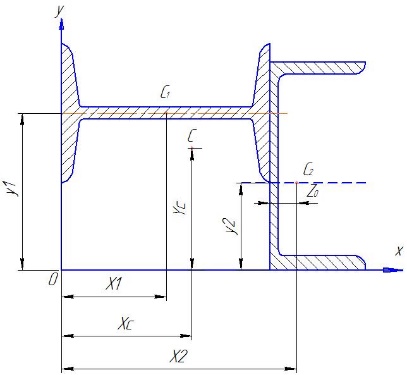 1 – двутавр № 222 – швеллер № 20  Преподаватель _______________Ф.И.О.МИНИСТЕРСТВО ТРАНСПОРТА РОССИЙСКОЙ ФЕДЕРАЦИИФЕДЕРАЛЬНОЕ АГЕНТСТВО ЖЕЛЕЗНОДОРОЖНОГО ТРАНСПОРТАФИЛИАЛ ФЕДЕРАЛЬНОГО ГОСУДАРСТВЕННОГО БЮДЖЕТНОГО ОБРАЗОВАТЕЛЬНОГО УЧРЕЖДЕНИЯ ВЫСШЕГО ОБРАЗОВАНИЯ«САМАРСКИЙ ГОСУДАРСТВЕННЫЙ УНИВЕРСИТЕТ ПУТЕЙ СООБЩЕНИЯ»    Перечислите достоинства и недостатки подшипников скольжения. Классификация, конструкция подшипников скольжения. Материалы.Напряженное состояние в точке упругого тела. Виды напряженных состояний.Задача. При отходе от станции поезд через четыре минуты набрал скорость 70,2 км/ч. Определить ускорение и пройденный путь за указанное время.
Преподаватель _______________Ф.И.О.МИНИСТЕРСТВО ТРАНСПОРТА РОССИЙСКОЙ ФЕДЕРАЦИИФЕДЕРАЛЬНОЕ АГЕНТСТВО ЖЕЛЕЗНОДОРОЖНОГО ТРАНСПОРТАФИЛИАЛ ФЕДЕРАЛЬНОГО ГОСУДАРСТВЕННОГО БЮДЖЕТНОГО ОБРАЗОВАТЕЛЬНОГО УЧРЕЖДЕНИЯ ВЫСШЕГО ОБРАЗОВАНИЯ«САМАРСКИЙ ГОСУДАРСТВЕННЫЙ УНИВЕРСИТЕТ ПУТЕЙ СООБЩЕНИЯ»    Сложное движение точки. Дайте определение переносному, относительному и абсолютному движению точки. Скорости этих точек.Понятие о динамических нагрузках.Задача. Вал начинает вращаться из состояния покоя с ускорением 3 рад/с2. Через какое время вал сделает 135 оборотов? Преподаватель _____________Ф.И.О.Перечень используемых учебных изданий, Интернет-ресурсов, дополнительной литературыУчебно-методическое обеспечение дисциплиныОсновная учебная литература1. Лукьянов, А.М. Сопротивление материалов [Электронный ресурс]:  учебное  пособие / А.М. Лукьянов, М.А. Лукьянов. – Москва: ФГБУ ДПО «Учебно-методический центр по образованию на железнодорожном транспорте», 2017. – 598 c. – ISBN 978-5-89035-985-8. – Режим доступа: https://umczdt.ru/books/48/18762/  по паролю.2. Янгулов, В. С. Техническая механика. Волновые и винтовые механизмы и передачи [Электронный ресурс]: учебное пособие для СПО / В. С. Янгулов. — Электрон. текстовые данные. — Саратов: Профобразование, 2017. — 183 c. — 978-5-4488-0032-0. — Режим доступа: http://www.iprbookshop.ru/66400.html по паролю.3. Эрдеди, А.А. Техническая механика [Текст]: учебник для студентов учреждений среднего профессионального образования / А.А. Эрдеди, Н.А. Эрдеди. - 5-е изд., стер. - Москва: Академия, 2018 г. - 528 с.4. Сербин, Е.П. Техническая механика  [Электронный ресурс]:  учебник / Сербин Е.П. — Москва: КноРус, 2018. — 399 с. — ISBN 978-5-406-06354-5. — URL: https://book.ru/book/930600. — Текст: электронный. – Режим доступа: https://www.book.ru/book/930600  по паролю.5. Сербин, Е.П. Техническая механика  [Электронный ресурс]: учебник / Сербин Е.П. — Москва: КноРус, 2019. — 399 с. — (СПО). — ISBN 978-5-406-07209-7. — URL: https://book.ru/book/931903. — Текст: электронный. – Режим доступа:  https://www.book.ru/book/931903  по паролю.6. Сербин, Е.П. Техническая механика [Электронный ресурс]:   учебник / Сербин Е.П. — Москва: КноРус, 2020. — 399 с. — ISBN 978-5-406-01476-9. — URL: https://book.ru/book/936144. — Текст: электронный. – Режим доступа: https://www.book.ru/book/936144  по паролю.Дополнительная учебная литература1. Лукьянов, А.М. Сборник задач по сопротивлению материалов. В 2-х книгах. Книга 2: в 2 кн. [Электронный ресурс]  / А.М. Лукьянов, М.А. Лукьянов. – Москва: ФГБУ ДПО «Учебно-методический центр по образованию на железнодорожном транспорте», 2017. – 243 c. – Режим доступа: https://umczdt.ru/books/48/18763/  по паролю2. Кошелева, Н.Ю. ОП 03 Техническая механика. МП "Организация самостоятельной работы" [Электронный ресурс]: методическое пособие для специальности 08.02.10 «Строительство железных дорог, путь и путевое хозяйство» / Н.Ю. Кошелева. – Москва: ФГБУ ДПО «Учебно-методический центр по образованию на железнодорожном транспорте», 2018. – 36 c. – Режим доступа: https://umczdt.ru/books/35/223439/  по паролю.3. Бабичева, И.В. Техническая механика. СПО [Электронный ресурс]: учебное пособие / Бабичева И.В. — Москва: Русайнс, 2019. — 101 с. — ISBN 978-5-4365-3692-7. — URL: https://book.ru/book/932994. — Текст: электронный. – Режим доступа: https://www.book.ru/book/932994  по паролю.4. Завистовский, В. Э. Техническая механика  [Электронный ресурс]:  учебное пособие / В. Э. Завистовский, Л. С. Турищев. — Минск: Республиканский институт профессионального образования (РИПО), 2019. — 367 c. — ISBN 978-985-503-895-6. — Текст: электронный // Электронно-библиотечная система IPR BOOKS: [сайт]. — URL: http://www.iprbookshop.ru/93437.html. — Режим доступа: для авторизир. пользователей по паролю.5. Максина, Е. Л. Техническая механика  [Электронный ресурс]:  учебное пособие / Е. Л. Максина. — 2-е изд. — Саратов: Научная книга, 2019. — 159 c. — ISBN 978-5-9758-1792-1. — Текст: электронный // Электронно-библиотечная система IPR BOOKS: [сайт]. — URL: http://www.iprbookshop.ru/81063.html. — Режим доступа: для авторизир. пользователей по паролю.6. Калентьев, В. А. Техническая механика  [Электронный ресурс]:   учебное пособие для СПО / В. А. Калентьев. — Саратов: Профобразование, 2020. — 110 c. — ISBN 978-5-4488-0904-0. — Текст: электронный // Электронно-библиотечная система IPR BOOKS: [сайт]. — URL: http://www.iprbookshop.ru/98670.html. — Режим доступа: для авторизир. пользователей по паролю.7. Королев, П. В. Техническая механика [Электронный ресурс]:   учебное пособие для СПО / П. В. Королев. — Саратов: Профобразование, Ай Пи Ар Медиа, 2020. — 111 c. — ISBN 978-5-4488-0672-8, 978-5-4497-0264-7. — Текст: электронный // Электронно-библиотечная система IPR BOOKS: [сайт]. — URL: http://www.iprbookshop.ru/88496.html. — Режим доступа: для авторизир. пользователей. - DOI: https://doi.org/10.23682/88496  по паролю. Интернет – ресурсы1. Электронный ресурс «Техническая механика». − http:www.technical-mechanics.narod.ru.2. Портал машиностроения. − http://www.mashportal.ru/.3. Научные публикации по технической механике. − http://cyberleninka.ru.Официальные, справочно-библиографические и периодические издания1. О железнодорожном транспорте в Российской Федерации [Текст]: Федеральный закон от 10.01.2003 №17-ФЗ в редакции Федерального закона от 03.08.2018 № 342-ФЗ. – Екатеринбург: ТД УралЮрИздат, 2019. – 36 с. – 5 экз.2. Устав железнодорожного транспорта Российской Федерации [Текст]: Федеральный закон от 10.01.2003 №18-ФЗ в редакции Федерального закона от 03.08.2018 № 312-ФЗ. – Екатеринбург: ТД УралЮрИздат, 2019. – 80 с. – 5 экз.3. Гудок [Текст]: ежедневная транспортная газета (2017, 2018, 2019, 2020 гг.) – 1200 экз.4. Железнодорожный транспорт [Текст]: ежемесячный научно-теоретический технико-экономический журнал (2017, 2018, 2019, 2020 гг.) – 60 экз.5. Путь и путевое хозяйство [Текст]: ежемесячный журнал (2017, 2018, 2019, 2020 гг.) – 60 экз.6. Транспорт России [Текст]: всероссийская транспортная еженедельная информационно-аналитическая газета (2017, 2018, 2019, 2020 гг.) – 240 экз.ФОНД оценочных средствпо учебной дисциплинеОП.03 Техническая механикаГод начала подготовки 2022Результаты обучения (освоенные умения, усвоенные знания, освоенные компетенции) Основные показатели оценки результатовФормы и методы контроля и оценки результатов обученияУмения:У1: проводить расчеты на срез и смятие, кручение, изгиб.Выполнение расчета элементов конструкций на  срез, смятие, кручение, изгиб.Выполнение расчетно-графических работ на построение эпюр внутренних силовых факторов, возникающих при различных видах деформации.Выполнение расчета элементов конструкций на прочность, жёсткость и устойчивость.Экспертное наблюдение на практических занятиях, ответы на контрольные вопросы, выполнение индивидуальных заданий, фронтальный опрос,текущий контроль в форме тестирования, оценка самостоятельной работыЗнания: З1: основы теоретической механики: статики, кинематики и динамики; З2: детали механизмов и машин;З3: элементы конструкций Демонстрация знаний основных понятий теоретической механики: статики, кинематики и динамики,   деталей машин.Владение методикой выполнения основных расчетов по теоретической механике, сопротивлению материалов и деталей машин.Владение основами проектирования деталей, сборочных единиц.Представление сообщений,презентаций, рефератов, докладов.Экспертное наблюдение на практических занятиях, ответы на контрольные вопросы, выполнение индивидуальных заданий, фронтальный опрос,текущий контроль в форме тестирования, оценка самостоятельной работы.Защита ОК 01. Выбирать способы решения задач профессиональной деятельности применительно к различным контекстам- аргументированность и полнота объяснения сущности и социальной значимости будущей профессии;- активность, инициативность в процессе освоения профессиональной деятельности;Наблюдение за деятельностью обучающихся в процессе освоения образовательной программы.Беседы с руководителями предприятий производственной практики.ОК 02.  Использовать современные средства поиска, анализа и интерпретации информации и информационные технологии для выполнения задач профессиональной деятельности- рациональность организации собственной деятельности; - аргументированность и эффективность выбора методов и способов решения профессиональных задач; - своевременность сдачи заданий, отчетов; - активность, инициативность в процессе освоения профессиональной деятельности.Экспертная оценка группового обсуждения на практических занятиях.Анкетирование студентов.ОК 03. Планировать и реализовывать собственное профессиональное и личностное развитие, предпринимательскую деятельность в профессиональной сфере, использовать знания по финансовой грамотности в различных жизненных ситуациях- аргументированность и правильность решения в нестандартных ситуациях;  - быстрота и обоснованность выбора способов решения нестандартных ситуаций.Экспертная оценка решения ситуационных задач.Анкетирование студентов.ОК 04. Эффективно взаимодействовать и работать в коллективе и команде- адекватность используемой информации профессиональным задачам и личностному развитию; - результативность информационного поиска в решении профессиональных задачЭкспертное наблюдение и оценка практических заданийОК 05. Осуществлять устную и письменную коммуникацию на государственном языке Российской Федерации с учетом особенностей социального и культурного контекста- рациональность использования ИКТ для совершенствования профессиональной деятельности; - качество владения ИКТ.Экспертное наблюдение и оценка практических заданий.Анкетирование студентов.ОК 06. Проявлять гражданско-патриотическую позицию, демонстрировать осознанное поведение на основе традиционных общечеловеческих ценностей, в том числе с учетом гармонизации межнациональных и межрелигиозных отношений, применять стандарты антикоррупционного поведения - эффективность организации, взаимодействия с руководством, коллегами, потребителями; - проявление коммуникабельности; - наличие лидерских качеств.Рефлексный анализ деятельностиОК 07. Содействовать сохранению окружающей среды, ресурсосбережению, применять знания об изменении климата, принципы бережливого производства, эффективно действовать в чрезвычайных ситуациях- самоанализ и коррекция результатов собственной работы и работы команды; - проявление ответственности за работу подчиненных, результат выполнения заданийРефлексный анализ деятельностиОК 08.  Использовать средства физической культуры для сохранения и укрепления здоровья в процессе профессиональной деятельности и поддержания необходимого уровня физической подготовленности- рациональность организации самостоятельной работы в соответствии с задачами профессионального и личностного развития; - участие в студенческих конференциях, конкурсах Рефлексный анализ деятельностиОК 09. Пользоваться профессиональной документацией на государственном и иностранном языках- изучение и анализ инноваций в области организации перевозок и управления на транспорте  Рефлексный анализ деятельностиПК 2.1 Участвовать в проектировании и строительстве железных дорог, зданий сооружений.Сформированность навыков организации самостоятельной деятельности в проектировании истроительстве железных дорог, зданий сооружений.Оценка выполнения практических работ.Защита практических работ.Текущий контроль в форме тестирования.Контрольный срез Фронтальный опрос.Оценка самостоятельной работы.ПК 2.2 Производить ремонт и строительство железнодорожного пути с использованием средств механизации.Качественная организация ремонта и строительства железнодорожного пути с использованием средств механизации.Оценка выполнения практических работ.Защита практических работ.Текущий контроль в форме тестирования.Контрольный срез Фронтальный опрос.Оценка самостоятельной работы.ПК 2.3 Контролировать качество текущего содержания пути, ремонтных и строительных работ, организовывать их приёмку.Проведение контроля качества текущего содержания пути, ремонтных и строительных работ, организовывать их приёмку.Оценка выполнения практических работ.Защита практических работ.Текущий контроль в форме тестирования.Контрольный срез Фронтальный опрос.Оценка самостоятельной работы Таблица 2 - Контроль и оценка освоения учебной дисциплины по разделам (темам) Таблица 2 - Контроль и оценка освоения учебной дисциплины по разделам (темам) Таблица 2 - Контроль и оценка освоения учебной дисциплины по разделам (темам) Таблица 2 - Контроль и оценка освоения учебной дисциплины по разделам (темам) Таблица 2 - Контроль и оценка освоения учебной дисциплины по разделам (темам) Таблица 2 - Контроль и оценка освоения учебной дисциплины по разделам (темам) Таблица 2 - Контроль и оценка освоения учебной дисциплины по разделам (темам)Элемент учебной дисциплиныФормы и методы контроляФормы и методы контроляФормы и методы контроляФормы и методы контроляФормы и методы контроляФормы и методы контроляЭлемент учебной дисциплиныТекущий контрольТекущий контрольРубежный контрольРубежный контрольИтоговый контрольИтоговый контрольЭлемент учебной дисциплиныФорма контроляПроверяемые З, У, ОК, ПКФорма контроляПроверяемые З, У, ОК, ПКФорма контроляПроверяемые З, У, ОК, ПК01020304050607ВведениеУстный опрос ОК1Раздел I Теоретическая механикаТестовый контроль.Проверочная работаЗ1,ОК2-ОК8,ЭкзаменУ1,З1,З2,З3, ОК2-ОК9, ПК2.1, ПК2.2,ПК2.3Тема 1.1. Основные понятия и аксиомы статикиУстный и письменный опросы, решение задач З1, ОК2-ОК8,Тема 1.2. Плоская система сходящихся силУстный опрос, решение задач, выполнение расчётно-графических работ № 1 Определение равнодействующей геометрическим и аналитическим способами № 2 Определение реакций стержней аналитическим способомЗ1, ОК2-ОК8,Тема 1.3 Пара сил и момент силы относительно точкиУстный опрос, решение задач.З1, ОК2-ОК8,Тема 1.4 Плоская система произвольно расположенных силУстный опрос, решение задач, тестирование, экспертная оценкаПрактическая работа № 1 Определение реакций опор балокЗ1, ОК2-ОК8,Тема 1.5 ТрениеУстный опрос, решение задач, тестированиеЗ1, ОК2-ОК8,Тема 1.6 Пространственная система силУстный опрос, решение задач, тестированиеЗ1, ОК2-ОК8,Тема 1.7 СтатикасооруженийУстный опрос, решение задач, выполнение расчетно-графической работы: № 3 Определение усилий в стержнях простейшей консольной фермыЗ1, ОК2-ОК8,Тема 1.8 Центр тяжестиУстный опрос, решение задач, экспертная оценкаПрактическая  работа № 2 Определение положения центра тяжести плоской фигурывыполнение расчётно-графической работы № 4 Определение центра тяжести стандартных профилей прокатаЗ1,ОК2-ОК8,Тема 1.9 Кинематика точки. Кинематика твердого телаУстный опрос, решение задач, тестированиеЗ1, ОК2-ОК8,Тема 1.10 Основы динамики. Метод кинетостатикиУстный опрос, решение задач, тестированиеЗ1, ОК2-ОК8,Тема 1.11 Работа и мощность. КПД.Устный опрос, решение задач, тестированиеЗ1, ОК2-ОК8,Раздел II Сопротивление материаловТестовый контрольПроверочная работаУ1,З1, ОК2-ОК8,ПК2.1ЭкзаменУ1,З1,З2,З3, ОК2-ОК9, ПК2.1, ПК2.2,ПК2.3Тема 2.1 Основные положения Устный опрос, решение задач, тестированиеЗ1, ОК2-ОК8,Тема 2.2. Растяжение и сжатиеУстный опрос, решение задач, тестирование,экспертная оценкаПрактическая работа №3  Расчет бруса на прочность при растяжении и сжатиивыполнение расчётно-графической работы № 5 Построение эпюр внутренних силовых факторов при растяжении и сжатииЗ1, ОК2-ОК8,Тема 2.3 Практические расчеты на срез и смятиеУстный опрос, решение задач,выполнение расчетно-графической работы № 6Определение диаметра болта из условия прочности на срез и смятие.У1,З1, ОК2-ОК8,ПК2.1Тема 2.4. Сдвиг и кручениеУстный опрос, решение задач, тестирование, экспертная оценкаПрактическая работа №4 Расчёт вала на прочность и жесткость при кручении.Расчетно-графическая работа № 7  Построение эпюр крутящих моментовУ1,З1, ОК2-ОК8, ПК2.1Тема 2.5. ИзгибУстный опрос, решение задач, тестирование, экспертная оценка Практическая работа №5 Расчёт балки на прочность при изгибе.У1,З1, ОК2-ОК8, ПК2.1Тема 2.6 Устойчивость сжатых стержнейУстный опрос, решение задач, тестирование , выполнение расчетно-графической работы № 8 Расчет на устойчивость сжатых стержнейЗ1, ОК2-ОК8,Раздел III Детали машинТестовый контрольУ1,З1,З2,З3, ОК2-ОК8,ПК2.2,ПК2.3ЭкзаменУ1,З1,З2,З3, ОК2-ОК9, ПК2.1, ПК2.2,ПК2.3Тема 3.1 Основные положенияУстный опрос, тестированиеЗ1,З2,З3, ОК2-ОК8,ПК2.2,ПК2.3Тема 3.2 Соединения деталей. Неразъёмные и разъёмныеУстный опрос, решение задач, тестированиеЗ1,З2,З3, ОК2-ОК8, ПК2.2,ПК2.3Тема 3.3 Общие сведения о передачахУстный опрос, решение задач, тестирование,экспертная оценкаПрактическая работа №6 Кинематический и силовой расчёт многоступенчатого приводаЗ1,З2,З3, ОК2-ОК8, ПК2.2,ПК2.3Тема 3.4 Фрикционные передачи и вариаторыУстный опрос, решение задачЗ1,З2,З3, ОК2-ОК8, ПК2.2,ПК2.3Тема 3.5 Зубчатые передачиУстный опрос, решение задач, тестирование,экспертная оценка Лабораторная работа № 1 Определение параметров зубчатых колес по их замерамЗ1,З2,З3, ОК2-ОК8, ПК2.2,ПК2.3Тема 3.6 Передача винт- гайкаУстный опрос, решение задач, тестированиеЗ1,З2,З3, ОК2-ОК8, ПК2.2,ПК2.3Тема 3.7 Червячные передачиУстный опрос, решение задач, тестирование , экспертная оценкавыполнение РГР№ 9Расчёт червячной передачиЗ1,З2,З3, ОК2-ОК8, ПК2.2,ПК2.3Тема 3.8 Общие сведения о редукторахУстный опрос, решение задач, тестирование , экспертная оценкаЗ1,З2,З3, ОК2-ОК8, ПК2.2,ПК2.3Тема 3.9 Ременные передачиУстный опрос, решение задач, тестирование,экспертная оценкавыполнение РГР№ 10 Расчёт клиноременной передачиЗ1,З2,З3, ОК2-ОК8, ПК2.2,ПК2.3Тема 3.10 Цепные передачиУстный опрос, решение задач, тестирование,экспертная оценкавыполнение РГР№ 11 Расчёт цепной передачиЗ1,З2,З3, ОК2-ОК8, ПК2.2,ПК2.3Тема 3.11 Валы и осиУстный опрос, решение задач, тестированиеЗ1,З2,З3, ОК2-ОК8, ПК2.2,ПК2.3Тема 3.12 Опоры валов и осейУстный опрос, решение задач, тестирование,экспертная оценкаЗ1,З2,З3, ОК2-ОК8, ПК2.2,ПК2.3Тема 3.13 МуфтыУстный опрос, решение задач, тестированиеЗ1,З2,З3 ОК2-ОК8, ПК2.2,ПК2.3Процент результативности (правильных ответов)Качественная оценка индивидуальных образовательных достиженийКачественная оценка индивидуальных образовательных достиженийПроцент результативности (правильных ответов)балл (отметка)вербальный аналог90 ÷ 1005отлично80 ÷ 894хорошо70 ÷ 793удовлетворительноменее 702неудовлетворительно№п/п№п/п№п/пЗадание (вопрос)Задание (вопрос)Задание (вопрос)Задание (вопрос)Инструкция по выполнению заданий №  1-4: соотнесите содержание столбца 1 с содержанием столбца 2. Запишите в соответствующие строки бланка ответов букву из столбца 2, обозначающую правильный ответ на вопросы столбца 1. В результате выполнения Вы получите последовательность букв. Например, Инструкция по выполнению заданий №  1-4: соотнесите содержание столбца 1 с содержанием столбца 2. Запишите в соответствующие строки бланка ответов букву из столбца 2, обозначающую правильный ответ на вопросы столбца 1. В результате выполнения Вы получите последовательность букв. Например, Инструкция по выполнению заданий №  1-4: соотнесите содержание столбца 1 с содержанием столбца 2. Запишите в соответствующие строки бланка ответов букву из столбца 2, обозначающую правильный ответ на вопросы столбца 1. В результате выполнения Вы получите последовательность букв. Например, Инструкция по выполнению заданий №  1-4: соотнесите содержание столбца 1 с содержанием столбца 2. Запишите в соответствующие строки бланка ответов букву из столбца 2, обозначающую правильный ответ на вопросы столбца 1. В результате выполнения Вы получите последовательность букв. Например, Инструкция по выполнению заданий №  1-4: соотнесите содержание столбца 1 с содержанием столбца 2. Запишите в соответствующие строки бланка ответов букву из столбца 2, обозначающую правильный ответ на вопросы столбца 1. В результате выполнения Вы получите последовательность букв. Например, Инструкция по выполнению заданий №  1-4: соотнесите содержание столбца 1 с содержанием столбца 2. Запишите в соответствующие строки бланка ответов букву из столбца 2, обозначающую правильный ответ на вопросы столбца 1. В результате выполнения Вы получите последовательность букв. Например, Инструкция по выполнению заданий №  1-4: соотнесите содержание столбца 1 с содержанием столбца 2. Запишите в соответствующие строки бланка ответов букву из столбца 2, обозначающую правильный ответ на вопросы столбца 1. В результате выполнения Вы получите последовательность букв. Например, Установить соответствие между рисунками и определениями м        Рис. 3          мУстановить соответствие между рисунками и определениями м        Рис. 3          мУстановить соответствие между рисунками и определениями м        Рис. 3          мРисунок.       Определение1.Рис. 1         А. Изгиб2.Рис. 2         Б. Сжатие3.Рис. 3         В. Растяжение                       Г. КручениеРисунок.       Определение1.Рис. 1         А. Изгиб2.Рис. 2         Б. Сжатие3.Рис. 3         В. Растяжение                       Г. Кручение1 – В2 – Б3 – АУстановить соответствие между рисунками и выражениями для расчета проекции силы на ось ОХУстановить соответствие между рисунками и выражениями для расчета проекции силы на ось ОХУстановить соответствие между рисунками и выражениями для расчета проекции силы на ось ОХСилы              Проекции сил 1. F1                 А.  02. F2                 Б. -F3. F3                 В.  -F sin 35° 	                         Г.  -F cos 35°Силы              Проекции сил 1. F1                 А.  02. F2                 Б. -F3. F3                 В.  -F sin 35° 	                         Г.  -F cos 35°1 – Б2 – А3 – ГУстановить соответствие между рисунками и видами движения точки.Установить соответствие между рисунками и видами движения точки.Установить соответствие между рисунками и видами движения точки.Рис.             1.Рис.1      2.Рис.2 3.Рис.3Виды движенияА. РавномерноеБ. РавноускоренноеВ. РавнозамедленноеРис.             1.Рис.1      2.Рис.2 3.Рис.3Виды движенияА. РавномерноеБ. РавноускоренноеВ. Равнозамедленное1 – Б2 – ВУстановите соответствие между рисунком и определением:Установите соответствие между рисунком и определением:Установите соответствие между рисунком и определением:Рис.              Определение1. Рис.1     А. Жесткая          заделка2. Рис.2     Б. Неподвижная         опора3. Рис.3     В. Подвижная   опора                   Г. Вид опоры не            определенРис.              Определение1. Рис.1     А. Жесткая          заделка2. Рис.2     Б. Неподвижная         опора3. Рис.3     В. Подвижная   опора                   Г. Вид опоры не            определен1 – Б2 – А3 – ВИнструкция по выполнению заданий № 5 -23: выберите цифру, соответствующую правильному варианту ответа и запишите ее в бланк ответов.  Инструкция по выполнению заданий № 5 -23: выберите цифру, соответствующую правильному варианту ответа и запишите ее в бланк ответов.  Инструкция по выполнению заданий № 5 -23: выберите цифру, соответствующую правильному варианту ответа и запишите ее в бланк ответов.  Инструкция по выполнению заданий № 5 -23: выберите цифру, соответствующую правильному варианту ответа и запишите ее в бланк ответов.  Инструкция по выполнению заданий № 5 -23: выберите цифру, соответствующую правильному варианту ответа и запишите ее в бланк ответов.  Инструкция по выполнению заданий № 5 -23: выберите цифру, соответствующую правильному варианту ответа и запишите ее в бланк ответов.  Инструкция по выполнению заданий № 5 -23: выберите цифру, соответствующую правильному варианту ответа и запишите ее в бланк ответов.  Укажите, какое движение является простейшим.Укажите, какое движение является простейшим.1. Молекулярное2. Механическое3. Движение электронов4. Отсутствие движения2.2. Укажите, какое действие производят силы на реальные тела. Укажите, какое действие производят силы на реальные тела.1. Силы, изменяющие форму и размеры реального тела2. Силы, изменяющие движение реального тела3. Силы, изменяющие характер движения и деформирующие реальные тела4.Действие не наблюдаются3.3.Укажите, признаки уравновешивающая силы?Укажите, признаки уравновешивающая силы?1. Сила, производящая такое же действие как данная система сил2. Сила, равная по величине равнодействующей и направленная в противоположную сторону3. Признаков действий нет2.2.Укажите, к чему приложена реакция опоры Укажите, к чему приложена реакция опоры 1. К самой опоре2. К опирающему телу3. Реакция отсутствует2.2.Укажите, какую систему образуют две силы, линии, действия которых перекрещиваются.Укажите, какую систему образуют две силы, линии, действия которых перекрещиваются.1. Плоскую систему сил2. Пространственную систему сил3. Сходящуюся систему сил4. Система отсутствует3.3.Укажите, чем можно уравновесить пару сил?Укажите, чем можно уравновесить пару сил?1. Одной силой2. Парой сил3. Одной силой и одной парой2.2.Укажите, что надо знать чтобы определить эффект действия пары сил?Укажите, что надо знать чтобы определить эффект действия пары сил?1. Величину силы и плечо пары2. Произведение величины силы на плечо3. Величину момента пары и направление4. Плечо пары3.3.Укажите опору, которой соответствует составляющие реакций опоры балки Укажите опору, которой соответствует составляющие реакций опоры балки 1. Шарнирно-неподвижная2. Шарнирно-подвижная3. Жесткая заделка3.3.Нормальная работа зубчатого механизма была нарушена из-за возникновения слишком больших упругих перемещений валов. Почему нарушилась нормальная работа передачиНормальная работа зубчатого механизма была нарушена из-за возникновения слишком больших упругих перемещений валов. Почему нарушилась нормальная работа передачи1. Из-за недостаточной прочности2. Из-за недостаточной жесткости валов3. Из-за недостаточной устойчивости валов1.1.Укажите вид изгиба, если в поперечном сечении балки возникли изгибающий момент и поперечная силаУкажите вид изгиба, если в поперечном сечении балки возникли изгибающий момент и поперечная сила1. Чистый изгиб2. Поперечный изгиб2.2.Точка движется из А в В по траектории, указанной на рисунке. Укажите направление скорости точки?Точка движется из А в В по траектории, указанной на рисунке. Укажите направление скорости точки?1. Скорость направлена по СК2. Скорость направлена по СМ3. Скорость направлена по СN4. Скорость направлена по СО3.3.Укажите, в каком случае материал считается однородным?Укажите, в каком случае материал считается однородным?1. Свойства материалов не зависят от размеров2. Материал заполняет весь объем3. Физико-механические свойства материала одинаковы во всех направлениях.4. Температура материала одинакова во всем объеме3.3.Укажите, как называют способность конструкции сопротивляться упругим деформациям?  Укажите, как называют способность конструкции сопротивляться упругим деформациям?  1. Прочность2. Жесткость3. Устойчивость4. Выносливость3.3.Укажите, какую деформацию получил брус, если после снятия нагрузки форма бруса восстановилась до исходного состояния?Укажите, какую деформацию получил брус, если после снятия нагрузки форма бруса восстановилась до исходного состояния?1. Незначительную 2. Пластическую3. Остаточную4. Упругую 4.4.Укажите точную запись условия прочности при растяжении  и сжатии? Укажите точную запись условия прочности при растяжении  и сжатии? 1. σ = N/A = [σ]2. σ = N/A≤ [σ]3. σ = N/A≥ [σ]4. σ = N/A> [σ]2.2.Укажите, какие механические напряжения в поперечном сечении бруса при нагружении называют «нормальными»Укажите, какие механические напряжения в поперечном сечении бруса при нагружении называют «нормальными»1. Возникающие при нормальной работе 2. Направленные перпендикулярно площадке 3. Направленные параллельно площадке4. Лежащие в площади сечения 2.2.Укажите, что можно сказать о плоской системе сил, если при приведении ее к некоторому центру главный вектор и главный вектор и главный момент оказались равными нулю?Укажите, что можно сказать о плоской системе сил, если при приведении ее к некоторому центру главный вектор и главный вектор и главный момент оказались равными нулю?1. Система не уравновешена2. Система заменена равнодействующей3. Система заменена главным вектором 4. Система уравновешена4.4. Укажите, как называется и обозначается напряжение, при котором деформации растут при постоянной нагрузке? Укажите, как называется и обозначается напряжение, при котором деформации растут при постоянной нагрузке?1. Предел прочности,σβ2. Предел текучести, σт3. Допускаемое напряжение, [σ]4. Предел пропорциональности, σпц2.2.Указать по какому из уравнений, пользуясь методом сечений, можно определить продольную силу в сечении?Указать по какому из уравнений, пользуясь методом сечений, можно определить продольную силу в сечении?1. Qх = ΣFkx2. Qy = ΣFky3. N = ΣFkz4. Mk = ΣMz(Fk)3.3.№п/пЗадание (вопрос) Инструкция по выполнению заданий № 24-30: В соответствующую строку бланка ответов запишите ответ на вопрос, окончание предложения или пропущенные слова. Инструкция по выполнению заданий № 24-30: В соответствующую строку бланка ответов запишите ответ на вопрос, окончание предложения или пропущенные слова. Инструкция по выполнению заданий № 24-30: В соответствующую строку бланка ответов запишите ответ на вопрос, окончание предложения или пропущенные слова.24.Допишите предложение:Плечо пары – кратчайшее …, взятое по перпендикуляру к линиям действия сил.1. Расстояния25.Допишите предложение:Условие равновесия системы пар моментов состоит в том, что алгебраическая сумма моментов пар равняется … . 1. Нулю26.Допишите предложение: Напряжение характеризует … и направление внутренних сил, приходящихся на единицу площади в данной точке сечения тела.1. Величину27.Допишите предложение:Растяжение или сжатие – это такой вид деформации стержня, при котором в его поперечны сечениях возникает один внутренний силовой фактор- …сила.1. Продольная28.Допишите предложение:При вращательном движении твердого тела вокруг неподвижной оси траектория всех точек, не лежащих на оси вращения, представляют собой … .1. Окружность29.Допишите предложение: Работа пары сил равна произведению … на угол поворота, выраженный в радианах.1. Момента30. Допишите предложение:Мощность при вращательном движении тела равна произведению вращающего момента на ….1. Угловую скорость№п/п№п/пЗадание (вопрос)Задание (вопрос)Задание (вопрос)Задание (вопрос)Задание (вопрос)Задание (вопрос)Инструкция по выполнению заданий №  1-4: соотнесите содержание столбца 1 с содержанием столбца 2. Запишите в соответствующие строки бланка ответов букву из столбца 2, обозначающую правильный ответ на вопросы столбца 1. В результате выполнения Вы получите последовательность букв. Например, Инструкция по выполнению заданий №  1-4: соотнесите содержание столбца 1 с содержанием столбца 2. Запишите в соответствующие строки бланка ответов букву из столбца 2, обозначающую правильный ответ на вопросы столбца 1. В результате выполнения Вы получите последовательность букв. Например, Инструкция по выполнению заданий №  1-4: соотнесите содержание столбца 1 с содержанием столбца 2. Запишите в соответствующие строки бланка ответов букву из столбца 2, обозначающую правильный ответ на вопросы столбца 1. В результате выполнения Вы получите последовательность букв. Например, Инструкция по выполнению заданий №  1-4: соотнесите содержание столбца 1 с содержанием столбца 2. Запишите в соответствующие строки бланка ответов букву из столбца 2, обозначающую правильный ответ на вопросы столбца 1. В результате выполнения Вы получите последовательность букв. Например, Инструкция по выполнению заданий №  1-4: соотнесите содержание столбца 1 с содержанием столбца 2. Запишите в соответствующие строки бланка ответов букву из столбца 2, обозначающую правильный ответ на вопросы столбца 1. В результате выполнения Вы получите последовательность букв. Например, Инструкция по выполнению заданий №  1-4: соотнесите содержание столбца 1 с содержанием столбца 2. Запишите в соответствующие строки бланка ответов букву из столбца 2, обозначающую правильный ответ на вопросы столбца 1. В результате выполнения Вы получите последовательность букв. Например, Инструкция по выполнению заданий №  1-4: соотнесите содержание столбца 1 с содержанием столбца 2. Запишите в соответствующие строки бланка ответов букву из столбца 2, обозначающую правильный ответ на вопросы столбца 1. В результате выполнения Вы получите последовательность букв. Например, Инструкция по выполнению заданий №  1-4: соотнесите содержание столбца 1 с содержанием столбца 2. Запишите в соответствующие строки бланка ответов букву из столбца 2, обозначающую правильный ответ на вопросы столбца 1. В результате выполнения Вы получите последовательность букв. Например, 1.Установите соответствие между рисунками и определениями:Установите соответствие между рисунками и определениями:Рисунки Определения  1. Рис.1      А. Изгиб2. Рис.2      Б. Сжатие             В. РастяжениеРисунки Определения  1. Рис.1      А. Изгиб2. Рис.2      Б. Сжатие             В. Растяжение1 – В 2 – Б1 – В 2 – Б2.Установите соответствие между рисунками и выражениями для расчета проекции силы на ось ОУУстановите соответствие между рисунками и выражениями для расчета проекции силы на ось ОУСилы         Проекции1. F1         А.  02. F2         Б. -F3. F3         В. -F sin 45°                 Г.  F cos 45°Силы         Проекции1. F1         А.  02. F2         Б. -F3. F3         В. -F sin 45°                 Г.  F cos 45°1– А2– В3 –Б1– А2– В3 –Б3.Установите соответствие между рисунками и направлениями моментов парУстановите соответствие между рисунками и направлениями моментов парРисунки         1. Рис.1                               2. Рис.2            3. Рис.3  НаправлениеА– Положительное направление Б – Отрицательное направление В – Нет вариантов                                                                  Рисунки         1. Рис.1                               2. Рис.2            3. Рис.3  НаправлениеА– Положительное направление Б – Отрицательное направление В – Нет вариантов                                                                  1– А2– Б3– А а а                      в1– А2– Б3– А а а                      в4.Установите соответствие между рисунками и определениями:Установите соответствие между рисунками и определениями:Рисунки                1. Рис.1           2. Рис.2            3. Рис.3   4. Рис.4             Направление А– Неравномерное криволинейное движение  Б – Равномерное движение В – Равномерное КриволинейноедвижениеГ – Неравномерное  движениеД – Верный ответ не приведенРисунки                1. Рис.1           2. Рис.2            3. Рис.3   4. Рис.4             Направление А– Неравномерное криволинейное движение  Б – Равномерное движение В – Равномерное КриволинейноедвижениеГ – Неравномерное  движениеД – Верный ответ не приведен1 – Б2 – Г3– В4– А1 – Б2 – Г3– В4– АИнструкция по выполнению заданий № 5 -23: выберите цифру, соответствующую правильному варианту ответа и запишите ее в бланк ответов.  Инструкция по выполнению заданий № 5 -23: выберите цифру, соответствующую правильному варианту ответа и запишите ее в бланк ответов.  Инструкция по выполнению заданий № 5 -23: выберите цифру, соответствующую правильному варианту ответа и запишите ее в бланк ответов.  Инструкция по выполнению заданий № 5 -23: выберите цифру, соответствующую правильному варианту ответа и запишите ее в бланк ответов.  Инструкция по выполнению заданий № 5 -23: выберите цифру, соответствующую правильному варианту ответа и запишите ее в бланк ответов.  Инструкция по выполнению заданий № 5 -23: выберите цифру, соответствующую правильному варианту ответа и запишите ее в бланк ответов.  Инструкция по выполнению заданий № 5 -23: выберите цифру, соответствующую правильному варианту ответа и запишите ее в бланк ответов.  Инструкция по выполнению заданий № 5 -23: выберите цифру, соответствующую правильному варианту ответа и запишите ее в бланк ответов.  5.5.Укажите, какую характеристику движения поездов можно определить на карте железнодорожных линий?Укажите, какую характеристику движения поездов можно определить на карте железнодорожных линий?1.Траекторию движения2. Расстояние между поездами3. Путь, пройденный поездом4. Характеристику движения нельзя определить1.Траекторию движения2. Расстояние между поездами3. Путь, пройденный поездом4. Характеристику движения нельзя определить116.6. Укажите, в каком случае не учитывают деформации тел. Укажите, в каком случае не учитывают деформации тел.1. При исследование равновесия.2. При расчете на прочность3. При расчете на жесткость4. При расчете выносливости1. При исследование равновесия.2. При расчете на прочность3. При расчете на жесткость4. При расчете выносливости117.7.Укажите, какое изображение вектора содержит все элементы, характеризующие силу:Укажите, какое изображение вектора содержит все элементы, характеризующие силу:1. Рис 12. Рис 23. Рис 34. Рис 41. Рис 12. Рис 23. Рис 34. Рис 4338.8.Укажите, как взаимно расположена равнодействующая и уравновешенная силы?Укажите, как взаимно расположена равнодействующая и уравновешенная силы?1. Они направлены в одну сторону2. Они направлены по одной прямой в противоположные стороны3. Их взаимное расположение может быть произвольным4. Они пересекаются в одной точке1. Они направлены в одну сторону2. Они направлены по одной прямой в противоположные стороны3. Их взаимное расположение может быть произвольным4. Они пересекаются в одной точке229.9.Укажите, почему силы действия и противодействия не могут взаимно уравновешиваться?Укажите, почему силы действия и противодействия не могут взаимно уравновешиваться?1. Эти силы не равны по модулю2. Они не направлены по одной прямой3. Они не направлены в противоположные стороны4. Они принадлежат разным телам1. Эти силы не равны по модулю2. Они не направлены по одной прямой3. Они не направлены в противоположные стороны4. Они принадлежат разным телам   4   410.10.Выбрать выражение для расчета проекции силы F5 на ось ОхВыбрать выражение для расчета проекции силы F5 на ось Ох1. –F5 cos 30°2.   F5 cos 60°3. –F5 cos 60°4.   F5 sin 120°1. –F5 cos 30°2.   F5 cos 60°3. –F5 cos 60°4.   F5 sin 120°1111.11.Тело находится в равновесииm1 = 15Hm; m2 = 8Hm; m3 = 12Hm; m4 = ?Определить величину момента пары m4Тело находится в равновесииm1 = 15Hm; m2 = 8Hm; m3 = 12Hm; m4 = ?Определить величину момента пары m41. 14Hm2. 19Hm3. 11Hm4. 15Hm1. 14Hm2. 19Hm3. 11Hm4. 15Hm2212.12.Произвольная плоская система сил приведена к главному вектору FΣ и главному моменту MΣ.Чему равна величина равнодействующей?FΣ = 105 кНMΣ = 125 кНmПроизвольная плоская система сил приведена к главному вектору FΣ и главному моменту MΣ.Чему равна величина равнодействующей?FΣ = 105 кНMΣ = 125 кНm1. 25 кН2. 105 кН3. 125 кН4. 230 кН1. 25 кН2. 105 кН3. 125 кН4. 230 кН2213.13.Чем отличается главный вектор системы от равнодействующей той же системы сил?Чем отличается главный вектор системы от равнодействующей той же системы сил?1. Величиной2. Направлением3. Величиной и направлением4. Точкой приложения1. Величиной2. Направлением3. Величиной и направлением4. Точкой приложения4414.14.Сколько неизвестных величин можно найти, используя уравнения равновесия пространственной системы сходящихся сил?Сколько неизвестных величин можно найти, используя уравнения равновесия пространственной системы сходящихся сил?1. 62. 23. 34. 41. 62. 23. 34. 42215.15.что произойдет с координатами Хс и Ус, если увеличить величину основания треугольника до ?что произойдет с координатами Хс и Ус, если увеличить величину основания треугольника до ?1. Хс и Ус не изменятся2. Изменится только Хс3. Изменится только Ус4. Изменится и Хс, и Ус1. Хс и Ус не изменятся2. Изменится только Хс3. Изменится только Ус4. Изменится и Хс, и Ус221616Точка движется по линии ABC и в момент t занимает положение B.Определите вид движения точкиаt = constТочка движется по линии ABC и в момент t занимает положение B.Определите вид движения точкиаt = const1. Равномерное2. Равноускоренное3. Равнозамедленное4. Неравномерное1. Равномерное2. Равноускоренное3. Равнозамедленное4. Неравномерное3317.17.По какому из уравнений, пользуясь методом сечений, можно определить продольную силу в сечении? По какому из уравнений, пользуясь методом сечений, можно определить продольную силу в сечении? 1. 2. 3. 4. 1. 2. 3. 4. 3318.18.Укажите, какой знак имеет площадь отверстий в формуле для определения центра тяжестиУкажите, какой знак имеет площадь отверстий в формуле для определения центра тяжести1. Знак минус2. Знак плюс3. Ни тот не другой1. Знак минус2. Знак плюс3. Ни тот не другой1119.19.Укажите, какая деформация возникла в теле если после снятия нагрузки размеры и форма тела полностью восстановились?Укажите, какая деформация возникла в теле если после снятия нагрузки размеры и форма тела полностью восстановились?1. Упругая деформация2. Пластическая деформация3. Деформация не возникала1. Упругая деформация2. Пластическая деформация3. Деформация не возникала1120.20.Укажите, почему произошло искривление спицы под действием сжимающей силы?Укажите, почему произошло искривление спицы под действием сжимающей силы?1. Из-за недостаточной прочности2. Из-за недостаточной жесткости3. Из-за недостаточной устойчивости.4. Из-за недостаточной выносливости 1. Из-за недостаточной прочности2. Из-за недостаточной жесткости3. Из-за недостаточной устойчивости.4. Из-за недостаточной выносливости 3321.21.Укажите, как изменится вращающий момент М, если при одной и той же мощности уменьшит угловую скорость вращения вала.Укажите, как изменится вращающий момент М, если при одной и той же мощности уменьшит угловую скорость вращения вала.1. Вращающий момент уменьшится2. Вращающий момент увеличится3. Вращающий момент равен нулю4. Нет разницы1. Вращающий момент уменьшится2. Вращающий момент увеличится3. Вращающий момент равен нулю4. Нет разницы2222.22. Укажите, какая составляющая ускорения любой точки твердого тела равна нулю при равномерном вращении твердого тела вокруг неподвижной оси. Укажите, какая составляющая ускорения любой точки твердого тела равна нулю при равномерном вращении твердого тела вокруг неподвижной оси.1. Нормальное  ускорение2. Касательное ускорение3. Полное ускорение4. Ускорение равно нулю1. Нормальное  ускорение2. Касательное ускорение3. Полное ускорение4. Ускорение равно нулю2223.23.Как называется способность конструкции сопротивляться упругим деформациям?Как называется способность конструкции сопротивляться упругим деформациям?1. Прочность2. Жесткость3. Устойчивость4. Износостойкость1. Прочность2. Жесткость3. Устойчивость4. Износостойкость22№п/пЗадание (вопрос) Инструкция по выполнению заданий № 24-30: В соответствующую строку бланка ответов запишите ответ на вопрос, окончание предложения или пропущенные слова. Инструкция по выполнению заданий № 24-30: В соответствующую строку бланка ответов запишите ответ на вопрос, окончание предложения или пропущенные слова. Инструкция по выполнению заданий № 24-30: В соответствующую строку бланка ответов запишите ответ на вопрос, окончание предложения или пропущенные слова.24.Допишите предложение:Парой сил называют две параллельные силы равные по ….. и направленные в противоположные стороны.1. Модулю25.Допишите предложение:Тело длина которого значительно больше размеров поперечного сечения принято называть брусом или …..1. Стержнем26.Допишите предложение: Условие прочности состоит в том, что рабочие (расчетные) напряжения не должны превышать …..Допускаемого напряжения27.Допишите предложение:Кручение -  это вид деформации, при котором в поперечных сечениях бруса возникает один внутренний силовой фактор …..Крутящий момент28.Допишите предложение:При чистом изгибе в поперечных сечениях балки возникает один внутренний силовой фактор - …..Изгибающий момент29.Допишите предложение: Сила инерции точки равна по величине произведению массы точки на ее ускорение и направленно в сторону, противоположную …..1. Ускорению30. Допишите предложение:Работа силы на прямолинейном перемещении равна произведению ….. на величину перемещения и на косинус угла между направлением силы и направлением перемещения.1. Модуля силыОценка в пятибалльной шкалеКритерии оценкиКоличество правильно данных вопросов«2»Выполнено менее 70% задания Даны верные ответы менее, чем на 21 вопрос«3»Выполнено70-79% заданияДаны верные ответы на 21 - 24 вопроса«4»Выполнено 80-89% заданияДаны верные ответы на 25 - 27 вопросов«5»Выполнено более 90% заданияДанные верные ответы на 28 вопросов  и болееF1F2А1А2aв10 кН20 кН0,1 м20,2 м21 м3 мF1F2А1А2aв15 кН40 кН0,3 м20,5 м22 м5 мF1F2А1А2aв1500 Н1200 Н0,05 м20,12 м20,5 м2,0 мF1F2А1А2aв10 кН20 кН0,1 м20,2 м21 м3 мFqДиаметр бруса d100 Н100 Н/м10 смFqДиаметр бруса d300 Н50 Н/м8 смFqДиаметр бруса d300 Н40 Н/м0,05 мFqДиаметр бруса d100 Н200 Н/м0,1 мFМиa100 Н100 Н/м0,1 мFМиa200 Н20 Н/м0,08 мFМиa150 Н10 Н/м0,1 мFМиa50 Н50 Н/м0,05 м[τ]М1М2 М3М435 Н/мм21200 Нм450 Нм250 Нм500 Нм[τ]М1М2 М3М430 Н/мм2100 Нм550 Нм250 Нм200 Нм[τ]М1М2 М3М425 Н/мм2600 Нм150 Нм250 Нм200 Нм[τ]М1М2 М3М430 Н/мм2550 Нм250 Нм150 Нм150 Нмδа35 Н/мм28 ммδа35 Н/мм214 ммδа35 Н/мм212 ммδа35 Н/мм215 ммFДиаметр бруса d150 Н0,1 мFДиаметр бруса d3000 Н0,15 мFLФ (диаметр бруса)580 Н5 м10 смFLФ (диаметр бруса)180 Н15 м10 смFLФ (диаметр бруса)5000 Н5 м10 смFLФ (диаметр бруса)250 Н12 м8 смМи            а100 Н/м0,1 мМи            а300 Н/м5 смМи            а450 Н/м10 смМи            а1000 Н/м15 смF            qДиаметр d100 Н20 Н/м10 смF            qДиаметр d250 Н120 Н/м0,1 мF            qДиаметр d400 Н20 Н/м0,1 мF            qДиаметр d250 Н40 Н/м0,1 мПроцент результативности (правильных ответов)Оценка уровня подготовки Оценка уровня подготовки Процент результативности (правильных ответов)балл (отметка)вербальный аналог85 ÷ 1005отлично70 ÷ 854хорошо50 ÷ 693удовлетворительноменее 502неудовлетворительноСОГЛАСОВАНОна заседании цикловой комиссии «Общепрофессиональные дисциплины»Протокол от _____20__№___Председатель_____________Ф.И.О. Экзаменационный билет №1Техническая механикаГруппа __________УТВЕРЖДАЮЗам. директора по учебной работе___________Ф.И.О.«       »________20__г.СОГЛАСОВАНОна заседании цикловой комиссии «Общепрофессиональные дисциплины»Протокол от _____20__№___Председатель____________Ф.И.О.Экзаменационный билет №2Техническая механикаГруппа __________УТВЕРЖДАЮЗам. директора по учебной работе___________Ф.И.О.«       »________20__г.СОГЛАСОВАНОна заседании цикловой комиссии «Общепрофессиональные дисциплины»Протокол от _____20__№___Председатель____________Ф.И.О.Экзаменационный билет №3Техническая механикаГруппа __________УТВЕРЖДАЮЗам. директора по учебной работе___________Ф.И.О.«       »________20__г.СОГЛАСОВАНОна заседании цикловой комиссии «Общепрофессиональные дисциплины»Протокол от _____20__№___Председатель_____________Ф.И.О.Экзаменационный билет №4Техническая механикаГруппа __________УТВЕРЖДАЮЗам. директора по учебной работе___________Ф.И.О.«       »________20__г.СОГЛАСОВАНОна заседании цикловой комиссии «Общепрофессиональные дисциплины»Протокол от _____20__№___Председатель____________Ф.И.О.Экзаменационный билет№5Техническая механикаГруппа __________УТВЕРЖДАЮЗам. директора по учебной работе___________Ф.И.О.«       »________20__г.СОГЛАСОВАНОна заседании цикловой комиссии «Общепрофессиональные дисциплины»Протокол от _____20__№___Председатель__________Ф.И.О.Экзаменационный билет №6Техническая механикаГруппа __________УТВЕРЖДАЮЗам. директора по учебной работе___________Ф.И.О.«       »________20__г.СОГЛАСОВАНОна заседании цикловой комиссии «Общепрофессиональные дисциплины»Протокол от _____20__№___Председатель____________Ф.И.О.Экзаменационный билет№7Техническая механикаГруппа __________УТВЕРЖДАЮЗам. директора по учебной работе___________Ф.И.О.«       »________20__г.СОГЛАСОВАНОна заседании цикловой комиссии «Общепрофессиональные дисциплины»Протокол от _____20__№___Председатель____________Ф.И.О.Экзаменационный билет№8Техническая механикаГруппа __________УТВЕРЖДАЮЗам. директора по учебной работе___________Ф.И.О.«       »________20__г.СОГЛАСОВАНОна заседании цикловой комиссии «Общепрофессиональные дисциплины»Протокол от _____20__№___Председатель_____________Ф.И.О.Экзаменационный билет №9Техническая механикаГруппа __________УТВЕРЖДАЮЗам. директора по учебной работе___________Ф.И.О.«       »________20__г.СОГЛАСОВАНОна заседании цикловой комиссии «Общепрофессиональные дисциплины»Протокол от _____20__№___Председатель____________Ф.И.О.Экзаменационный билет №10Техническая механикаГруппа __________УТВЕРЖДАЮЗам. директора по учебной работе___________Ф.И.О.«       »________20__г.СОГЛАСОВАНОна заседании цикловой комиссии «Общепрофессиональные дисциплины»Протокол от _____20__№___Председатель___________Ф.И.О.Экзаменационный билет №11Техническая механикаГруппа __________УТВЕРЖДАЮЗам. директора по учебной работе___________Ф.И.О.«       »________20__г.СОГЛАСОВАНОна заседании цикловой комиссии «Общепрофессиональные дисциплины»Протокол от _____20__№___Председатель____________Ф.И.О.Экзаменационный билет№12Техническая механикаГруппа __________УТВЕРЖДАЮЗам. директора по учебной работе___________Ф.И.О.«       »________20__г.СОГЛАСОВАНОна заседании цикловой комиссии «Общепрофессиональные дисциплины»Протокол от _____20__№___Председатель____________Ф.И.О.Экзаменационный билет №13Техническая механикаГруппа __________УТВЕРЖДАЮЗам. директора по учебной работе___________Ф.И.О.«       »________20__г.СОГЛАСОВАНОна заседании цикловой комиссии «Общепрофессиональные дисциплины»Протокол от _____20__№___Председатель_____________Ф.И.О.Экзаменационный билет №14Техническая механикаГруппа __________УТВЕРЖДАЮЗам. директора по учебной работе___________Ф.И.О.«       »________20__г.СОГЛАСОВАНОна заседании цикловой комиссии «Общепрофессиональные дисциплины»Протокол №___ от _____20__ гПредседатель__________Ф.И.О.Экзаменационный билет №15Техническая механикаГруппа __________УТВЕРЖДАЮЗам. директора по учебной работе___________Ф.И.О.«       »________20__г.СОГЛАСОВАНОна заседании цикловой комиссии «Общепрофессиональные дисциплины»Протокол от _____20__№___Председатель_____________Ф.И.О.Экзаменационный билет №16Техническая механикаГруппа __________УТВЕРЖДАЮЗам. директора по учебной работе___________Ф.И.О.«       »________20__г.СОГЛАСОВАНОна заседании цикловой комиссии «Общепрофессиональные дисциплины»Протокол от _____20__№___Председатель____________Ф.И.О.Экзаменационный билет №17Техническая механикаГруппа __________УТВЕРЖДАЮЗам. директора по учебной работе___________Ф.И.О.«       »________20__г.СОГЛАСОВАНОна заседании цикловой комиссии «Общепрофессиональные дисциплины»Протокол от _____20__№___Председатель_____________Ф.И.О.Экзаменационный билет №18Техническая механикаГруппа __________УТВЕРЖДАЮЗам. директора по учебной работе___________Ф.И.О.«       »________20__г.СОГЛАСОВАНОна заседании цикловой комиссии «Общепрофессиональные дисциплины»Протокол №___ от _____20__г.Председатель_____________Ф.И.О.Экзаменационный билет №19Техническая механикаГруппа __________УТВЕРЖДАЮЗам. директора по учебной работе___________Ф.И.О.«       »________20__г.СОГЛАСОВАНОна заседании цикловой комиссии «Общепрофессиональные дисциплины»Протокол №___ от _____20__г.Председатель____________Ф.И.О.Экзаменационный билет №20Техническая механикаГруппа __________УТВЕРЖДАЮЗам. директора по учебной работе___________Ф.И.О.«       »________20__г.СОГЛАСОВАНОна заседании цикловой комиссии «Общепрофессиональные дисциплины»Протокол от _____20__№___Председатель____________Ф.И.О.Экзаменационный билет №21Техническая механикаГруппа __________УТВЕРЖДАЮЗам. директора по учебной работе___________Ф.И.О.«       »________20__г.СОГЛАСОВАНОна заседании цикловой комиссии «Общепрофессиональные дисциплины»Протокол от _____20__№___Председатель____________Ф.И.О.Экзаменационный билет №22Техническая механикаГруппа __________УТВЕРЖДАЮЗам. директора по учебной работе___________Ф.И.О.«       »________20__г.СОГЛАСОВАНОна заседании цикловой комиссии «Общепрофессиональные дисциплины»Протокол от _____20__№___Председатель____________Ф.И.О.Экзаменационный билет №23Техническая механикаГруппа __________УТВЕРЖДАЮЗам. директора по учебной работе___________Ф.И.О.«       »________20__г.СОГЛАСОВАНОна заседании цикловой комиссии «Общепрофессиональные дисциплины»Протокол от _____20__№___Председатель____________Ф.И.О.Экзаменационный билет №24Техническая механикаГруппа __________УТВЕРЖДАЮЗам. директора по учебной работе___________Ф.И.О.«       »________20__г.СОГЛАСОВАНОна заседании цикловой комиссии «Общепрофессиональные дисциплины»Протокол от _____20__№___Председатель_____________Ф.И.О.Экзаменационный билет №25Техническая механикаГруппа __________УТВЕРЖДАЮЗам. директора по учебной работе___________Ф.И.О.«       »________20__г.СОГЛАСОВАНОна заседании цикловой комиссии «Общепрофессиональные дисциплины»Протокол от _____20__№___Председатель_____________Ф.И.О.Экзаменационный билет №26Техническая механикаГруппа __________УТВЕРЖДАЮЗам. директора по учебной работе___________Ф.И.О.«       »________20__г.СОГЛАСОВАНОна заседании цикловой комиссии «Общепрофессиональные дисциплины»Протокол от _____20__№___Председатель_____________Ф.И.О.Экзаменационный билет №27Техническая механикаГруппа __________УТВЕРЖДАЮЗам. директора по учебной работе___________Ф.И.О.«       »________20__г.СОГЛАСОВАНОна заседании цикловой комиссии «Общепрофессиональные дисциплины»Протокол от _____20__№___Председатель_____________Ф.И.О.Экзаменационный билет №28Техническая механикаГруппа __________УТВЕРЖДАЮЗам. директора по учебной работе___________Ф.И.О.«       »________20__г.СОГЛАСОВАНОна заседании цикловой комиссии «Общепрофессиональные дисциплины»Протокол от _____20__№___Председатель_____________Ф.И.О.Экзаменационный билет №29Техническая механикаГруппа __________УТВЕРЖДАЮЗам. директора по учебной работе___________Ф.И.О.«       »________20__г.СОГЛАСОВАНОна заседании цикловой комиссии «Общепрофессиональные дисциплины»Протокол от _____20__№___Председатель_____________Ф.И.О.Экзаменационный билет №30Техническая механикаГруппа __________УТВЕРЖДАЮЗам. директора по учебной работе___________Ф.И.О.«       »________20__г.СОГЛАСОВАНОна заседании цикловой комиссии «Общепрофессиональные дисциплины»Протокол от _____20__№___Председатель_____________Ф.И.О.Экзаменационный билет №31Техническая механикаГруппа __________УТВЕРЖДАЮЗам. директора по учебной работе___________Ф.И.О.«       »________20__г.СОГЛАСОВАНОна заседании цикловой комиссии «Общепрофессиональные дисциплины»Протокол от _____20__№___Председатель_____________Ф.И.О.Экзаменационный билет №32Техническая механикаГруппа __________УТВЕРЖДАЮЗам. директора по учебной работе___________Ф.И.О.«       »________20__г.СОГЛАСОВАНОна заседании цикловой комиссии «Общепрофессиональные дисциплины»Протокол от _____20__№___Председатель_____________Ф.И.О.Экзаменационный билет №33Техническая механикаГруппа __________УТВЕРЖДАЮЗам. директора по учебной работе___________Ф.И.О.«       »________20__г.СОГЛАСОВАНОна заседании цикловой комиссии «Общепрофессиональные дисциплины»Протокол от _____20__№___Председатель_____________Ф.И.О.Экзаменационный билет №34Техническая механикаГруппа __________УТВЕРЖДАЮЗам. директора по учебной работе___________Ф.И.О.«       »________20__г. СОГЛАСОВАНОна заседании цикловой комиссии «Общепрофессиональные дисциплины»Протокол от _____20__№___Председатель_____________Ф.И.О.Экзаменационный билет №35Техническая механикаГруппа __________УТВЕРЖДАЮЗам. директора по учебной работе___________Ф.И.О.«       »________20__г. СОГЛАСОВАНОна заседании цикловой комиссии «Общепрофессиональные дисциплины»Протокол от _____20__№___Председатель_____________Ф.И.О.Экзаменационный билет №36Техническая механикаГруппа __________УТВЕРЖДАЮЗам. директора по учебной работе___________Ф.И.О.«       »________20__г. СОГЛАСОВАНОна заседании цикловой комиссии «Общепрофессиональные дисциплины»Протокол от _____20__№___Председатель_____________Ф.И.О.Экзаменационный билет №37Техническая механикаГруппа __________УТВЕРЖДАЮЗам. директора по учебной работе___________Ф.И.О.«       »________20__г. СОГЛАСОВАНОна заседании цикловой комиссии «Общепрофессиональные дисциплины»Протокол от _____20__№___Председатель_____________Ф.И.О.Экзаменационный билет №38Техническая механикаГруппа __________УТВЕРЖДАЮЗам. директора по учебной работе___________Ф.И.О.«       »________20__г. СОГЛАСОВАНОна заседании цикловой комиссии «Общепрофессиональные дисциплины»Протокол от _____20__№___Председатель_____________Ф.И.О.Экзаменационный билет №39Техническая механикаГруппа __________УТВЕРЖДАЮЗам. директора по учебной работе___________Ф.И.О.«       »________20__г. СОГЛАСОВАНОна заседании цикловой комиссии «Общепрофессиональные дисциплины»Протокол от _____20__№___Председатель_____________Ф.И.О.Экзаменационный билет № 40Техническая механикаГруппа __________УТВЕРЖДАЮЗам. директора по учебной работе___________Ф.И.О.«       »________20__г.